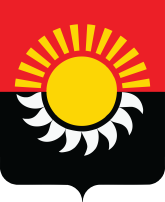 РОССИЙСКАЯ ФЕДЕРАЦИЯКемеровская область-КузбассОсинниковский городской округ Кемеровской области - КузбассаСовет народных депутатов Осинниковского городского округаРЕШЕНИЕ«26» октября 2023г.					                                                    №4-МНА                                                                                             принято на заседании Совета народных 							               депутатов Осинниковского городского 					округа «26» октября 2023 года Об утверждении местных нормативов градостроительного проектирования муниципального образования Осинниковский городской округ Кемеровской области - КузбассаРуководствуясь статьей 16 Федерального закона от 06 октября 2003 года N 131-ФЗ «Об общих принципах организации местного самоуправления в Российской Федерации», главой 3.1 Градостроительного кодекса Российской Федерации, Уставом Осинниковского городского округа Кемеровской области-Кузбасса, Совет народных депутатов Осинниковского городского округа решил:1.Утвердить местные нормативы градостроительного проектирования муниципального образования Осинниковский городской округ Кемеровской области - Кузбасса.2.Признать утратившим силу Решение Совета народных депутатов Осинниковского городского округа от 25 октября 2016 года № 262-МНА «Об утверждении нормативов градостроительного проектирования Осинниковского городского округа».3.Направить настоящее Решение Главе Осинниковского городского округа для подписания и официального опубликования.	4.Опубликовать настоящее Решение в газете «Время и жизнь».	5.Настоящее Решение вступает в силу со дня его официального опубликования.Председатель Совета народных депутатовОсинниковского городского округа                                                                      Н.С. КоваленкоИ.о. Главы Осинниковскогогородского округа                                                                                                            В.В. Кауров Приложениек Решению Совета народных депутатовОсинниковского городского округаот 26 октября 2023г. № 4-МНАМЕСТНЫЕ НОРМАТИВЫ ГРАДОСТРОИТЕЛЬНОГО ПРОЕКТИРОВАНИЯМУНИЦИПАЛЬНОГО ОБРАЗОВАНИЯ ОСИННИКОВСКИЙ ГОРОДСКОЙ ОКРУГКЕМЕРОВСКОЙ ОБЛАСТИ - КУЗБАССАЧАСТЬ I. ОСНОВНАЯ ЧАСТЬРАЗДЕЛ 1. ОБЩИЕ ПОЛОЖЕНИЯГЛАВА 1	ВВЕДЕНИЕ. ЦЕЛИ И ОБЛАСТИ НОРМИРОВАНИЯМестные нормативы градостроительного проектирования устанавливают предельные значения расчетных показателей местного значения, которые отображаются в документах территориального планирования (далее - ДТП), учитываются в правилах землепользования и застройки (далее - ПЗЗ) (в целях комплексного развития территории), в документации по планировке территории (далее - ДПТ), с помощью которых планируется обеспечение базовыми социальными, транспортными, инженерными услугами, основываясь на положениях  Стратегии пространственного развития Российской Федерации на период до 2025 года, стратегий социально-экономического развития субъектов и программ социально-экономического развития субъектов Российской Федерации, муниципальных образований. Целью утверждения и применения НГП является повышение качества обеспеченности населения объектами коммунальной, транспортной, социальной инфраструктур и благоустройства с учетом планируемых показателей социально-экономического развития, установленных соответствующими документами стратегического планирования субъектов Российской Федерации и муниципальных образований.Исходя из целей развития территорий субъектов Российской Федерации, муниципальных образований в НГП определяется перечень параметров, которые подлежат нормированию в каждой области экономической деятельности, устанавливаются показатели уровня обеспеченности населения объектами регионального, местного значения (виды которых определяются законом субъекта Российской Федерации в соответствии со статьей 1 Градостроительный Кодекс РФ) (предельные показатели в отношении объектов местного значения), а также перечень таких объектов, обеспечивающих достижение этих показателей.В Местных нормативах градостроительного проектирования Осинниковского городского округа установлены предельные значения расчетных показателей в следующих областях:●	автомобильные дороги местного значения и уличная сеть, транспортная инфраструктура, организация парковок, организация транспортного обслуживания населения;●	образование, в том числе дополнительное;●	здравоохранение●	физическая культура и спорт;●	культура и искусство, в том числе библиотечное обслуживание, организация музеев;●	содержание мест захоронения, организация ритуальных услуг;●	организация строительства муниципального жилищного фонда, создание условий для жилищного строительства;●	благоустройство территории, в том числе озеленение и создание общественных пространств;●	иные области, связанные с решением вопросов местного значения Осинниковского городского округа Кемеровской области - КузбассаГЛАВА 2.	ТЕРМИНЫ И ОПРЕДЕЛЕНИЯ. СОКРАЩЕНИЯ, ИСПОЛЬЗУЕМЫЕ В МЕСТНЫХ НОРМАТИВАХ ГРАДОСТРОИТЕЛЬНОГО ПРОЕКТИРОВАНИЯ ОСИННИКОВСКОГО ГОРОДСКОГО ОКРУГАТермины и определенияДороги автомобильные общего пользования - автомобильные дороги, предназначенные для движения транспортных средств неограниченного круга лиц.Велопарковка – место для длительной стоянки (более часа) или хранения велосипедов, оборудованное специальными конструкциями.Велосипедная дорожка – отдельная дорога или часть автомобильной дороги, предназначенная для велосипедистов и оборудованная соответствующими техническими средствами организации дорожного движения.Территории, в границах которых предусматривается осуществление деятельности по комплексному развитию территории - территории, в границах которых предусматривается осуществление деятельности по комплексному развитию территории, в отношении которых заключается один или несколько договоров, предусматривающих осуществление деятельности по комплексному развитию территории (с учетом пункта 34 статьи 1, части 5.1 статьи 30 и иных положений ГрК РФ).Объект капитального строительства - здание, строение, сооружение, объекты, строительство которых не завершено (далее - объекты незавершенного строительства), за исключением некапитальных строений, сооружений и неотделимых улучшений земельного участка (замощение, покрытие и другие).Объекты местного значения - объекты капитального строительства, иные объекты, территории, которые необходимы для осуществления ОМСУ полномочий по вопросам местного значения и в пределах переданных государственных полномочий в соответствии с федеральными законами, законом субъекта Российской Федерации, уставами муниципальных образований и оказывают существенное влияние на социально-экономическое развитие муниципальных районов, поселений, городских округов.Пропускная способность - метрическая характеристика, показывающая соотношение предельного количества проходящих единиц (информации, предметов, объема, посетителей и прочих аналогичных показателей) в единицу времени через систему, узел, объект.Районирование - деление территории на внутренне однородные, но различающиеся между собой составные части (районы, территории, зоны).Ритуальные услуги - услуги, связанные с погребением умерших граждан, в том числе: организация похорон, бальзамирование, санитарная и косметическая обработка трупов; захоронение и перезахоронение; услуги крематориев; уход за могилой; изготовление гробов.Система коммунальной инфраструктуры - комплекс технологически связанных между собой объектов и инженерных сооружений, предназначенных для осуществления поставок товаров и оказания услуг в сферах электро-, газо-, тепло-, водоснабжения и водоотведения до точек подключения (технологического присоединения) к инженерным системам электро-, газо-, тепло-, водоснабжения и водоотведения объектов капитального строительства, а также объектов, используемых для обработки, утилизации, обезвреживания, захоронения твердых коммунальных отходов; утилизации, обезвреживания, захоронения твердых коммунальных отходов.Социальное обслуживание - деятельность по социальной поддержке, оказанию социально-бытовых, социально-медицинских, психолого-педагогических, социально-правовых услуг и материальной помощи, проведению социальной адаптации и реабилитации граждан, находящихся в трудной жизненной ситуации.Твердые коммунальные отходы (далее - ТКО) - отходы, образующиеся в жилых помещениях в процессе потребления физическими лицами, а также товары, утратившие свои потребительские свойства в процессе их использования физическими лицами в жилых помещениях в целях удовлетворения личных и бытовых нужд. К ТКО также относятся отходы, образующиеся в процессе деятельности юридических лиц, индивидуальных предпринимателей и подобные по составу отходам, образующимся в жилых помещениях в процессе потребления физическими лицами.Устойчивое развитие территорий - обеспечение при осуществлении градостроительной деятельности безопасности и благоприятных условий жизнедеятельности человека, ограничение негативного воздействия хозяйственной и иной деятельности на окружающую среду и обеспечение охраны и рационального использования природных ресурсов в интересах настоящего и будущего поколений.Территория нормирования - однородные по своим характеристикам зоны с конкретными обозначениями (наименованиями), применительно к которым определяются расчетные показатели минимальной обеспеченности населения объектами муниципального и регионального значения и максимальной доступности таких объектов, в том числе с применением поправочных коэффициентов.Область нормирования - область экономической деятельности, в которой определяются виды объектов регионального и местного значения для отображения в ДТП субъектов Российской Федерации и муниципальных образований в соответствии с ГрК РФ.1.2 Сокращения, используемые в местных нормативах градостроительного проектирования Осинниковского городского округаГрК РФ – Градостроительный Кодекс Российской ФедерацииДПТ – документация по планировке территорииДТП – документы территориального планированияМНГП – местные нормативы градостроительного проектированияМО – муниципальное образованиеНГП – нормативы градостроительного проектированияНПА – нормативно-правовые актыОКТМО – Общероссийский классификаторе территорий муниципальных образований ОМСУ – органы местного самоуправленияПЗЗ – Правила землепользования и застройкиРНГП – региональные нормативы градостроительного проектированияТКО – твердые коммунальные отходыГЛАВА 3.	СВЕДЕНИЯ О ДИФФЕРЕНЦИАЦИИ (РАЙОНИРОВАНИИ) ТЕРРИТОРИИ МУНИЦИПАЛЬНОГО ОБРАЗОВАНИЯ - ОСИННИКОВСКИЙ ГОРОДСКОЙ ОКРУГОбъект настоящих местных нормативов градостроительного проектирования – МО «Осинниковский городской округ» Кемеровской области – Кузбасса (далее также Осинниковский городской округ, муниципальное образование); границы проектирование – административные границы МО.В состав Осинниковского городского округа входят следующие населенные пункты:•	г. Осинники – административный центр•	пос. ТайжинаДифференциация расчетных показателей в проекте выполнена в зависимости от типа населенного пункта:•	показатели для городского населенного пункта;•	показатели для сельского населенного пункта. РАЗДЕЛ 2. РАСЧЕТНЫЕ ПОКАЗАТЕЛИ МИНИМАЛЬНО ДОПУСТИМОГО УРОВНЯ ОБЕСПЕЧЕННОСТИ ОБЪЕКТАМИ МЕСТНОГО ЗНАЧЕНИЯ МУНИЦИПАЛЬНОГО ОБРАЗОВАНИЯГЛАВА 1. РАСЧЕТНЫЕ ПОКАЗАТЕЛИ МИНИМАЛЬНО ДОПУСТИМОГО УРОВНЯ ОБЕСПЕЧЕННОСТИ ОБЪЕКТАМИ МЕСТНОГО ЗНАЧЕНИЯ МУНИЦИПАЛЬНОГО ОБРАЗОВАНИЯ В ОБЛАСТИ АВТОМОБИЛЬНЫХ ДОРОГ МЕСТНОГО ЗНАЧЕНИЯ И ПОКАЗАТЕЛИ МАКСИМАЛЬНО ДОПУСТИМОГО УРОВНЯ ТЕРРИТОРИАЛЬНОЙ ДОСТУПНОСТИ ТАКИХ ОБЪЕКТОВ ДЛЯ НАСЕЛЕНИЯРасчетные показатели для объектов местного значения в области автомобильных дорог местного значения приведены в таблице 1.1Расчетные показатели для объектов местного значения в области автомобильных дорог местного значения приведены в таблице 1.1Таблица 1.1Предельные значения расчетных показателей приобъектных стоянок легковых автомобилей приведены в таблице 1.2.Таблица 1.2Предельные значения расчетных показателей основных параметров автомобильных дорог местного значения в границах города Осинники приведены в таблице 1.3Таблица 1.3Предельные значения расчетных показателей основных параметров автомобильных дорог местного значения в границах поселка Тайжина приведены в таблице 1.4Таблица 1.4Предельные значения расчетных показателей минимально допустимого уровня обеспеченности объектами, обеспечивающими обслуживание автомобильного движения, и максимально допустимого уровня их территориальной доступности приведены в таблице 1.5.Таблица 1.5ГЛАВА 2. РАСЧЕТНЫЕ ПОКАЗАТЕЛИ МИНИМАЛЬНО ДОПУСТИМОГО УРОВНЯ ОБЕСПЕЧЕННОСТИ ОБЪЕКТАМИ МЕСТНОГО ЗНАЧЕНИЯ МУНИЦИПАЛЬНОГО ОБРАЗОВАНИЯ В ОБЛАСТИ ОБРАЗОВАНИЯ, ФИЗИЧЕСКОЙ КУЛЬТУРЫ И МАССОВОГО СПОРТА, КУЛЬТУРЫ И СОЦИАЛЬНОГО ОБСЛУЖИВАНИЯ И ПОКАЗАТЕЛИ МАКСИМАЛЬНО ДОПУСТИМОГО УРОВНЯ ТЕРРИТОРИАЛЬНОЙ ДОСТУПНОСТИ ТАКИХ ОБЪЕКТОВ ДЛЯ НАСЕЛЕНИЯ2.1. Расчетные показатели для объектов местного значения в области образованияПредельные значения расчетных показателей минимально допустимого уровня обеспеченности объектами образования местного значения и максимально допустимого уровня их территориальной доступности принимаются в соответствии с таблицей 2.1.1. Таблица 2.1.12.2. Расчетные показатели для объектов местного значения в области физической культуры и массового спортаПредельные значения расчетных показателей минимально допустимого уровня обеспеченности объектами физической культуры и массового спорта местного значения и максимально допустимого уровня их территориальной доступности принимаются в соответствии с таблицей 2.2.1.Таблица 2.2.12.3. Расчетные показатели для объектов местного значения в области культуры и социального обслуживанияПредельные значения расчетных показателей минимально допустимого уровня обеспеченности объектами культуры и искусства местного значения и максимально допустимого уровня их территориальной доступности представлены в таблице 2.3.1.Таблица 2.3.12.4. Расчетные показатели для объектов местного значения в области здравоохраненияПредельные значения расчетных показателей минимально допустимого уровня обеспеченности объектами здравоохранения местного значения и максимально допустимого уровня их территориальной доступности принимаются в соответствии с таблицей 2.1.4. Таблица 2.1.4ГЛАВА 3. РАСЧЕТНЫЕ ПОКАЗАТЕЛИ МИНИМАЛЬНО ДОПУСТИМОГО УРОВНЯ ОБЕСПЕЧЕННОСТИ ОБЪЕКТАМИ МЕСТНОГО ЗНАЧЕНИЯ МУНИЦИПАЛЬНОГО ОБРАЗОВАНИЯ НЕОБХОДИМЫХ ДЛЯ ОРГАНИЗАЦИИ РИТУАЛЬНЫХ УСЛУГ, А ТАКЖЕ ОБЪЕКТАМИ В ОБЛАСТИ ОБРАБОТКИ, УТИЛИЗАЦИИ, ОБЕЗВРЕЖИВАНИЯ, РАЗМЕЩЕНИЯ ТВЕРДЫХ КОММУНАЛЬНЫХ ОТХОДОВ И ПОКАЗАТЕЛИ МАКСИМАЛЬНО ДОПУСТИМОГО УРОВНЯ ТЕРРИТОРИАЛЬНОЙ ДОСТУПНОСТИ ТАКИХ ОБЪЕКТОВ ДЛЯ НАСЕЛЕНИЯ3.1. Расчетные показатели для объектов, необходимых для организации ритуальных услуг, мест захороненияРасчетные показатели минимально допустимого уровня обеспеченности и максимально допустимого уровня территориальной доступности объектов, необходимых для организации ритуальных услуг и мест захоронения, а также размеры земельных участков, занимаемых указанными объектами, приведены в таблице 3.1.1.Таблица 3.1.13.2 Расчетные показатели для объектов местного значения в области обработки, утилизации, обезвреживания и размещения твердых коммунальных отходовРасчетное количество накапливающихся твердых коммунальных отходов следует принимать в соответствии с нормативами накопления, утвержденными органами местного самоуправления, при отсутствии утвержденных нормативов – допускается принимать по таблице 3.2.1. Таблица 3.2.1Расчетные показатели градостроительного проектирования объектов обработки, утилизации, обезвреживания, захоронения твердых коммунальных отходов приведены в таблице 3.2.2.Таблица 3.2.2ГЛАВА 4. РАСЧЕТНЫЕ ПОКАЗАТЕЛИ МИНИМАЛЬНО ДОПУСТИМОГО УРОВНЯ ОБЕСПЕЧЕННОСТИ ОБЪЕКТАМИ МЕСТНОГО ЗНАЧЕНИЯ МУНИЦИПАЛЬНОГО ОБРАЗОВАНИЯ В ОБЛАСТИ ЖИЛИЩНОГО СТРОИТЕЛЬСТВА И ПОКАЗАТЕЛИ МАКСИМАЛЬНО ДОПУСТИМОГО УРОВНЯ ТЕРРИТОРИАЛЬНОЙ ДОСТУПНОСТИ ТАКИХ ОБЪЕКТОВ ДЛЯ НАСЕЛЕНИЯЖилые зоны предназначены для размещения жилой застройки домами усадебного типа, коттеджного типа, блокированными домами, многоквартирными, в том числе секционными домами, а также иными зданиями, предназначенными для постоянного и временного (общежития) проживания населения.При планировке и застройке поселений необходимо проводить зонирование их территории с установлением видов преимущественного функционального использования, а также других ограничений на использование территории для осуществления градостроительной деятельности.В состав жилых зон могут включаться:- зоны застройки индивидуальными жилыми домами;- зоны застройки индивидуальными жилыми домами и домами блокированной застройки;- зоны застройки среднеэтажными жилыми домами;- зоны застройки многоэтажными жилыми домами;- зоны жилой застройки иных видов.Для городских населенных пунктов плотность застройки жилой зоны следует принимать не более приведенной в таблице 4.3.Таблица 4.3Размеры земельных участков, выделяемых около жилых домов на индивидуальный дом или квартиру, в зависимости от применяемых типов жилых домов, характера формирующейся застройки (среды), ее размещения в структуре города:400 - 600 м2 и более (включая площадь застройки) - при одно-, двухквартирных одно-, двухэтажных домах в застройке усадебного типа на новых периферийных территориях или при реконструкции существующей индивидуальной усадебной застройки города, на резервных территориях города, в новых или развивающихся поселках в пригородных зонах;200 - 400 м2 (включая площадь застройки) - при одно-, двух- или четырехквартирных одно-, двухэтажных домах в застройке коттеджного типа на новых периферийных территориях или при реконструкции существующей индивидуальной усадебной застройки города, на резервных территориях города, в новых или развивающихся поселках в пригородных зонах;60 - 100 м2 (без площади застройки) - при многоквартирных одно-, двух-, трехэтажных домах в застройке блокированного типа на новых периферийных территориях или при реконструкции существующей индивидуальной усадебной застройки города, на резервных территориях города, в новых или развивающихся поселках в пригородных зонах;30 - 60 м2 (без площади застройки) - при многоквартирных одно-, двух-, трехэтажных блокированных домах или двух-, трех-, четырех (пяти)-этажных домах сложной объемно-пространственной структуры (в том числе только для квартир первых этажей) в городе при применении плотной малоэтажной застройки и в условиях реконструкции.ГЛАВА 5. РАСЧЕТНЫЕ ПОКАЗАТЕЛИ МИНИМАЛЬНО ДОПУСТИМОГО УРОВНЯ ОБЕСПЕЧЕННОСТИ ОБЪЕКТАМИ МЕСТНОГО ЗНАЧЕНИЯ МУНИЦИПАЛЬНОГО ОБРАЗОВАНИЯ В ОБЛАСТИ ЭЛЕКТРО-, ТЕПЛО-, ГАЗО- И ВОДОСНАБЖЕНИЯ НАСЕЛЕНИЯ, ВОДООТВЕДЕНИЯ (ЗА ИСКЛЮЧЕНИЕМ ОБЪЕКТОВ ПРОИЗВОДСТВЕННОЙ ИНФРАСТРУКТУРЫ ПО РАЗВЕДКЕ И ПРОМЫШЛЕННОМУ ОСВОЕНИЮ МЕСТОРОЖДЕНИЙ НЕФТИ И ГАЗА) И ПОКАЗАТЕЛИ МАКСИМАЛЬНО ДОПУСТИМОГО УРОВНЯ ТЕРРИТОРИАЛЬНОЙ ДОСТУПНОСТИ ТАКИХ ОБЪЕКТОВ ДЛЯ НАСЕЛЕНИЯ5.1. Расчетные показатели для объектов местного значения в области электроснабженияУкрупненные показатели электропотребления в зависимости от степени благоустройства застройки представлены в таблице 5.1.1.Таблица 5.1.1Расчетные показатели минимально допустимого уровня обеспеченности и максимально допустимого уровня территориальной доступности объектов электроснабжения следует принимать согласно РНГП Кемеровской области - КузбассаПод объектами электроснабжения подразумеваются:Гидроэлектростанции, гидроаккумулирующие электрические станции и иные электростанции на основе возобновляемых источников энергии, установленная генерируемая мощность которых составляет до 5 МВт включительно;Электрические станции, установленная генерируемая мощность которых составляет до 5 МВт включительно;Подстанции и переключательные пункты, проектный номинальный класс напряжений которых находится в диапазоне от 20 кВ до 35 кВ включительно;Трансформаторные подстанции (распределительные пункты, секционирующие пункты), проектный номинальный класс напряжений которых находится в диапазоне от 6 кВ до 10 кВ включительно;Линии электропередачи, проектный номинальный класс напряжений которых находится в диапазоне от 20 кВ до 35 кВ включительнОВ случае, если в РНГП Кемеровской области - Кузбасса отсутствуют расчетные показатели для необходимого типа объекта электроснабжения, показатели устанавливаются в соответствии с ВСН 14278 тм-т1 «Нормы отвода земель для электрических сетей напряжением 0,38-750 кВ», утвержденными Руководителем Департамента электроэнергетики Минтопэнерго РФ И.А.Новожиловым 20.05.1994 г., СП 256.1325800.2016 «Электроустановки жилых и общественных зданий. Правила проектирования и монтажа» (утвержден Приказом Минстроя России от 29 августа 2016 г. № 602/пр), а также иными нормативно-правовыми актами.5.2. Расчетные показатели для объектов местного значения в области газоснабженияПроектирование, строительство, капитальный ремонт, расширение и техническое перевооружение сетей газораспределения и газопотребления должны осуществляться в соответствии со схемами газоснабжения, разработанными в составе федеральной, межрегиональных и региональных программ газификации в целях обеспечения предусматриваемого этими программами уровня газификации жилищно-коммунального хозяйства, промышленных и иных организаций. При использовании одно- или многоступенчатой сети газораспределения подача газа потребителям производится по распределительным газопроводам одной или нескольких категорий давления.Предельные расчетные показатели объектов газоснабжения представлены в таблице 5.2.1.Таблица 5.2.1Расчетные показатели минимально допустимого уровня обеспеченности и максимально допустимого уровня территориальной доступности объектов газоснабжения (пункты редуцирования газа, газопроводы низкого, среднего, высокого давления) следует принимать согласно РНГП Кемеровской области - Кузбасса.В случае, если в РНГП Кемеровской области - Кузбасса отсутствуют расчетные показатели для необходимого типа объекта газоснабжения, показатели устанавливаются в соответствии с СП 124.13330.2012 «Тепловые сети», утвержденным Приказом Министерством регионального развития Российской Федерации №280 от 30.06.2012 г., СП 42-101-2003 «Общие положения по проектированию и строительству газораспределительных систем из металлических и полиэтиленовых труб», принятым и введенным в действие решением Межведомственного координационного совета по вопросам технического совершенствования газораспределительных систем и других инженерных коммуникаций, протокол от 8 июля 2003 г. № 32, СП 62.13330.2011 «Газораспределительные системы. Актуализированная редакция СНиП 42-01-2002», утвержденным приказом Министерства регионального развития Российской Федерации (Минрегион России) от 27 декабря 2010 г. N 780, а также иными нормативно-правовыми актами.5.3. Расчетные показатели для объектов местного значения в области теплоснабженияПредельные значения расчетных показателей минимально допустимого уровня обеспеченности объектами теплоснабжения – расчетные тепловые нагрузки при проектировании тепловых сетей определяются по данным конкретных проектов нового строительства, а существующей – по фактическим тепловым нагрузкам.При отсутствии таких данных допускается руководствоваться РНГП Кемеровской области - Кузбасса.В случае, если в РНГП Кемеровской области - Кузбасса отсутствуют расчетные показатели для необходимого типа объекта теплоснабжения, показатели устанавливаются в соответствии с СП 124.13330.2012 «Тепловые сети. Актуализированная редакция СНиП 41-02-2003», утвержденным приказом Министерства регионального развития Российской Федерации (Минрегион России) от 30 июня 2012 г. N 280. 5.4. Расчетные показатели для объектов местного значения в области водоснабженияРасчетное среднесуточное (за год) водопотребление на хозяйственно-питьевые нужды населения представлено в таблице 5.4.1.Таблица 5.4.1Расчетные показатели минимально допустимого уровня обеспеченности и максимально допустимого уровня территориальной доступности иных объектов водоснабжения следует принимать согласно РНГП Кемеровской области - Кузбасса.В случае, если в РНГП Кемеровской области - Кузбасса отсутствуют расчетные показатели для необходимого типа объекта водоснабжения, показатели устанавливаются в соответствии с СП 31.13330.2021 «Водоснабжение. Наружные сети и сооружения», утвержденным приказом Министерства строительства и жилищно-коммунального хозяйства Российской Федерации от 27 декабря 2021 г. N 1016/пр.5.5. Расчетные показатели для объектов местного значения в области водоотведенияРасчетные показатели минимально допустимого уровня обеспеченности и максимально допустимого уровня территориальной доступности объектов водоотведения следует принимать согласно РНГП Кемеровской области - Кузбасса.В случае, если в РНГП Кемеровской области - Кузбасса отсутствуют расчетные показатели для необходимого типа объекта водоотведения, показатели устанавливаются в соответствии с СП 31.13330.2021 «Водоснабжение. Наружные сети и сооружения», утвержденным приказом Министерства строительства и жилищно-коммунального хозяйства Российской Федерации от 27 декабря 2021 г. N 1016/пр, СП 30.13330.2020 «Внутренний водопровод и канализация зданий», утвержденным приказом Министерства строительства и жилищно-коммунального хозяйства Российской Федерации от 30 декабря 2020 г. N 920/пр., СП 32.13330.2018 «Канализация. Наружные сети и сооружения», утвержденным приказом Министерства строительства и жилищно-коммунального хозяйства Российской Федерации от 25 декабря 2018 г. N 860/пр, а также иными нормативно-правовыми актами.ГЛАВА 6. РАСЧЕТНЫЕ ПОКАЗАТЕЛИ МИНИМАЛЬНО ДОПУСТИМОГО УРОВНЯ ОБЕСПЕЧЕННОСТИ ОБЪЕКТАМИ МЕСТНОГО ЗНАЧЕНИЯ МУНИЦИПАЛЬНОГО ОБРАЗОВАНИЯ В ИНЫХ ОБЛАСТЯХ, СВЯЗАННЫХ С РЕШЕНИЯМИ ВОПРОСОВ МЕСТНОГО ЗНАЧЕНИЯ ОСИННИКОВСКОГО ГОРОДСКОГО ОКРУГА, И ПОКАЗАТЕЛИ МАКСИМАЛЬНО ДОПУСТИМОГО УРОВНЯ ТЕРРИТОРИАЛЬНОЙ ДОСТУПНОСТИ ТАКИХ ОБЪЕКТОВ ДЛЯ НАСЕЛЕНИЯ6.1 Объекты местного значения муниципального образования в области предупреждения и ликвидации последствий чрезвычайных ситуацийПредельные значения расчетных показателей минимально допустимого уровня обеспеченности объектами местного значения муниципального образования в области предупреждения и ликвидации последствий чрезвычайных ситуаций и показатели максимально допустимого уровня территориальной доступности таких объектов для населения отображены в таблице 6.1.1Таблица 6.1.16.2 Расчетные показатели обеспеченности и интенсивности использования территорий с учетом потребностей маломобильных групп населенияПредельные значения расчетных показателей минимально допустимого уровня обеспеченности объектами в области обеспечения потребностей маломобильных групп населения и максимально допустимого уровня их территориальной доступности принимается в соответствии с таблицей 6.2.1Таблица 6.2.16.3 Объекты благоустройства территории, в том числе озеленение и создание общественных пространствРасчетные показатели для объектов благоустройства территории представлены в таблице 6.3.1.Таблица 6.3.16.4 Объекты производственного и хозяйственно-складского назначенияРасчетные показатели минимально допустимого уровня обеспеченности объектами местного значения в области производственного и коммунально-складского назначения представлены в таблице 6.4.1 Таблица 6.4.16.5 Объекты сельскохозяйственного назначенияРасчетные показатели объектов сельскохозяйственного назначения местного значения следует принимать согласно РНГП Кемеровской области - Кузбасса.Параметры размещения объектов сельскохозяйственного назначения регулируются в соответствии с СП 19.13330.2019 «Сельскохозяйственные предприятия. Планировочная организация земельного участка» (утвержден приказом Министерства строительства и жилищно-коммунального хозяйства Российской Федерации от 14 октября 2019 г. N 620/пр).6.6. Объекты связи, общественного питания, торговли и бытового обслуживанияПредельные значения расчетных показателей минимально допустимого уровня обеспеченности объектами связи, общественного питания, торговли и бытового обслуживания и максимально допустимого уровня их территориальной доступности принимается в соответствии с таблицей 6.6.1Таблица 6.6.16.7. Иные объектыИные расчетные показатели, необходимые для подготовки документов территориального планирования, документации по планировке территорий представлены в таблице 6.7.1 Таблица 6.7.1ЧАСТЬ II. МАТЕРИАЛЫ ПО ОБОСНОВАНИЮ РАСЧЕТНЫХ ПОКАЗАТЕЛЕЙ, СОДЕРЖАЩИХСЯ В ОСНОВНОЙ ЧАСТИ НОРМАТИВОВ ГРАДОСТРОИТЕЛЬНОГО ПРОЕКТИРОВАНИЯРАЗДЕЛ 1. АНАЛИЗ СОВРЕМЕННОГО СОСТОЯНИЯ МУНИЦИПАЛЬНОГО ОБРАЗОВАНИЯНаименование муниципального образования - "Осинниковский городской округ" Кемеровской области – Кузбасса.В состав муниципального образования - Осинниковский городской округ входят населенные пункты:город Осинники;сельский населенный пункт - поселок Тайжина.Преобразование Осинниковского городского округа осуществляется в соответствии с законом Кемеровской области - Кузбасса по инициативе населения Осинниковского городского округа, органов местного самоуправления Осинниковского городского округа, органов государственной власти Кемеровской области - Кузбасса, федеральных органов государственной власти в соответствии с Федеральным законом от 06.10.2003 N 131-ФЗ "Об общих принципах организации местного самоуправления в Российской Федерации".С точки зрения административно-территориального устройства находится на территории города областного подчинения Осинники с административно подчинёнными населёнными пунктами согласно Закону Кемеровской области «Об административно-территориальном устройстве Кемеровской области» N 215-ОЗ от 27 декабря 2007 года.Распоряжением Правительства РФ от 29 июля 2014 года № 1398-р «Об утверждении перечня моногородов» городской округ включён в категорию «Монопрофильные муниципальные образования Российской Федерации (моногорода), в которых имеются риски ухудшения социально-экономического положения».Город Осинники расположен на реке Кондоме, при впадении в неё реки Кандалеп. Город находится в 244 км к югу от Кемерово. Вокруг населённые пункты Новокузнецкого района — Берёзовая Грива, Заречный, Кульчаны, Фёдоровка, Красная Орловка, Красный Калтан, Ашмарино.Железнодорожная станция «Осинники» (первоначально называлась Кандалеп — по названию реки) и платформа «405 км» на линии Новокузнецк — Таштагол. Платформа «405 км» более популярна у пассажиров, так как находится близко к центру города. Шахта Капитальная имеет ветку до ж.д. Новокузнецк-Томусинская.Автомобильные дороги на Калтан через Шушталеп, на Атаманово через Тайжину и на Новокузнецк через Сосновку.В городе действует трамвай (два маршрута: №3 Южная — Вокзал и №4 Южная — РМЗ). Ранее действовали маршруты №1 Вокзал — Шахта и №2 Южная — Шахта, но в 2010 году из-за нерентабельности ветку сократили до РМЗ. Трамвайная сеть обслуживается МУП "Электротранспорт".Городской автобус — четыре муниципальных маршрута: №1 ул. Ефимова — Горбольница, №6 ул. Ефимова — пос. Мирный, №9 ул. Ефимова — ул. Интегральная, №10у ул. Ефимова — пос. Высокий. Маршрутное такси: №1а ул. Ефимова — 405 км — Горбольница, обслуживается частным перевозчиком. Муниципальные маршруты обслуживаются Осинниковской автоколонной Прокопьевского ГПАТП.Межмуниципальные автобусные маршруты: №120 Осинники — Новокузнецк, №104 Осинники — пос. Высокий — Новокузнецк, №122 пос. Малиновка — Осинники — Новокузнецк, №105 Осинники — пос. Малиновка, №109 Осинники — пос. Зелёный Луг, №112 Осинники — пос. Малышев Лог, а также частный маршрут №103а Новокузнецк — Осинники — Калтан.Недалеко от въезда в город через Кондому расположена автостанция. Выполняются рейсы до Кемерово (№639 Осинники — Новокузнецк — Кемерово), Новокузнецка и окрестных деревень. С 20 июня 2022 года открыт межобластной рейс №4815 Осинники — Новокузнецк — Томск.Осинники — один из важнейших центров угледобычи Кузбасса. Осинниковский рудник работал с 1914 по 2001. Имеется несколько угольных предприятий (Шахта Осинниковская), а также предприятия строительной, лёгкой и пищевой промышленности, машиностроительной (Осинниковский РМЗ). Осинниковская фабрика по ремонту и пошиву верхней одежды фирма ООО «Люкс», ООО «Вишнёвый город» (г. Осинники). Лесосклады, при УМТС Южкузбассугля, Запсибгеология. Работал Осинниковский кирпичный завод, зарегистрировано несколько сотен предпринимателей.На территории города располагается семь школ (№3, №16, №21, №31, №33, №35, №36), детские сады, «Осинниковский политехнический техникум», «Осинниковский горнотехнический колледж», работает детский дом творчества, детская музыкальная школа № 20, детская школа искусств № 57, детская художественная школа №18, Детско-юношеская спортивная школа бокса имени В. Х. Тараша.Успешное выполнение задач развития муниципального образования в различных социально-экономических отраслях во многом зависит от полноты правового обеспечения вопросов землепользования и застройки, а также градостроительной деятельности.Необходимо организовать работу по разработке и актуализации муниципальных правовых актов в области градостроительной деятельности, землепользования и застройки с целью создания условий, стимулирующих деятельность организаций различных организационно-правовых форм и форм собственности, направляющих средства на реализацию планов и программ в области градостроительной деятельности.Учитывая социально-экономическую значимость большинства вопросов градостроительной деятельности, их возрастающую роль в решении многих социальных проблем общества, необходимо разработать комплекс мер по информационной поддержке инициативы заинтересованных лиц в решении указанных вопросов.РАЗДЕЛ 2. ОБОСНОВАНИЕ ПОЛОЖЕНИЙ ОСНОВНОЙ ЧАСТИ МЕСТНЫХ НОРМАТИВОВ ГРАДОСТРОИТЕЛЬНОГО ПРОЕКТИРОВАНИЯОбоснование положений основной части Местных нормативов градостроительного проектирования Осинниковского городского округа отображены в Таблице 2.1Таблица 2.1РАЗДЕЛ 3. ОБОСНОВАНИЕ ПРЕДМЕТА НОРМИРОВАНИЯ И ДИФФЕРЕНЦИАЦИИ ТЕРРИТОРИИ В СОСТАВЕ МЕСТНЫХ НОРМАТИВОВ ГРАДОСТРОИТЕЛЬНОГО ПРОЕКТИРОВАНИЯВ соответствии с приказом Минэкономразвития России от 15 февраля 2021 года N 71 “Об утверждении Методических рекомендаций по подготовке нормативов градостроительного проектирования” рекомендуется устанавливать в МНГП предельные значения расчетных показателей в следующих областях:а) автомобильные дороги местного значения и уличная сеть, транспортная инфраструктура, организация парковок;б) организация транспортного обслуживания населения (общественный транспорт);в) образование, в том числе дополнительное;г) здравоохранение - в случае передачи соответствующих полномочий ОМСУ;д) физическая культура и спорт;е) культура и искусство, в том числе библиотечное обслуживание, организация музеев;ж) содержание мест захоронения, организация ритуальных услуг;з) организация строительства муниципального жилищного фонда, создание условий для жилищного строительства;и) благоустройство территории, в том числе озеленение и создание общественных пространств.Согласно Приказу Минэкономразвития России от 15.02.2021 № 71 «Об утверждении Методических рекомендаций по подготовке нормативов градостроительного проектирования»: «Если в МНГП не выполняется территориальная дифференциация каких-либо показателей, то на всей территории рекомендуется применять предельное значение показателя, установленное в РНГП субъекта Российской Федерации. В таком случае в МНГП в соответствующем раздел достаточно привести ссылку на положения РНГП, не дублируя сами показатели».Следовательно, в целях исключения дублирования информации, в основной части МНГП приведены ссылки на актуализированную редакцию Региональных нормативов градостроительного проектирования Кемеровской области - Кузбасса, утвержденными Постановлением Коллегии Администрации Кемеровской области от 14.10.2009 № 406 «Об утверждении нормативов градостроительного проектирования Кемеровской области».ЧАСТЬ III. ПРАВИЛА И ОБЛАСТЬ ПРИМЕНЕНИЯ РАСЧЕТНЫХ ПОКАЗАТЕЛЕЙ, СОДЕРЖАЩИХСЯ В ОСНОВНОЙ ЧАСТИ НОРМАТИВОВ ГРАДОСТРОИТЕЛЬНОГО ПРОЕКТИРОВАНИЯРАЗДЕЛ 1. ПРАВИЛА ПРИМЕНЕНИЯ РАСЧЕТНЫХ ПОКАЗАТЕЛЕЙ, СОДЕРЖАЩИХСЯ В ОСНОВНОЙ ЧАСТИ НОРМАТИВОВ ГРАДОСТРОИТЕЛЬНОГО ПРОЕКТИРОВАНИЯВ процессе подготовки Генерального плана Осинниковского городского округа необходимо применять расчетные показатели уровня минимальной обеспеченности объектами местного значения муниципального образования и уровня максимальной территориальной доступности таких объектов.В ходе подготовки документации по планировке территории в границах Осинниковского городского округа следует учитывать расчетные показатели минимально допустимых площадей территорий, необходимых для размещения объектов местного значения муниципального образования.При планировании размещения в границах территории проекта планировки различных объектов следует оценивать обеспеченности рассматриваемой территории объектами соответствующего вида, которые расположены (или могут быть расположены) не только в границах данной территории, но также и вне ее границ в пределах максимальной территориальной доступности, установленной для соответствующих объектов.Расчетные показатели минимально допустимого уровня обеспеченности объектами местного значения муниципального образования, а также максимально допустимого уровня территориальной доступности таких объектов, установленные в настоящих МНГП, применяются при определении местоположения планируемых к размещению объектов местного значения в Генеральном плане Осинниковского городского округа, а также при определении зон планируемого размещения объектов местного значения муниципального образования.При определении местоположения планируемых к размещению объектов местного значения муниципального образования в целях подготовки Генерального плана Осинниковского городского округа, документации по планировке территории следует учитывать наличие на территории в границах подготавливаемого проекта подобных объектов, их параметры (площадь, емкость, вместимость, уровень территориальной доступности). МНГП Осинниковского городского округа имеют приоритет перед РНГП Кемеровской области - Кузбасса в случае, если расчетные показатели минимально допустимого уровня обеспеченности объектами местного значения муниципального образования населения муниципального образования, установленные МНГП Осинниковского городского округа выше соответствующих предельных значений расчетных показателей, установленных РНГП Кемеровской области - Кузбасса. В случае, если расчетные показатели минимально допустимого уровня обеспеченности объектами местного значения муниципального образования населения муниципального образования, установленные МНГП Осинниковского городского округа, окажутся ниже уровня соответствующих предельных значений расчетных показателей, установленных РНГП Кемеровской области - Кузбасса, то применяются предельные расчетные показатели РНГП Кемеровской области - Кузбасса. При отмене и (или) изменении действующих нормативных документов Российской Федерации и (или) Кемеровской области - Кузбасса, в том числе тех, требования которых были учтены при подготовке настоящих МНГП и на которые дается ссылка в настоящих МНГП, следует руководствоваться нормами, вводимыми взамен отмененных.РАЗДЕЛ 2. ОБЛАСТЬ ПРИМЕНЕНИЯ РАСЧЕТНЫХ ПОКАЗАТЕЛЕЙ, СОДЕРЖАЩИХСЯ В ОСНОВНОЙ ЧАСТИ НОРМАТИВОВ ГРАДОСТРОИТЕЛЬНОГО ПРОЕКТИРОВАНИЯДействие местных нормативов градостроительного проектирования Осинниковского городского округа Кемеровской области - Кузбасса распространяется на всю территорию Осинниковского городского округа Кемеровской области - Кузбасса; на правоотношения, возникшие после утверждения настоящих МНГП.Настоящие МНГП Осинниковского городского округа Кемеровской области - Кузбасса устанавливают совокупность расчетных показателей минимально допустимого уровня обеспеченности объектами местного значения муниципального образования, объектами благоустройства территории, иными объектами местного значения муниципального образования населения муниципального образования и расчетных показателей максимально допустимого уровня территориальной доступности таких объектов для населения муниципального образования.Расчетные показатели минимально допустимого уровня обеспеченности объектами местного значения муниципального образования и расчетные показатели максимально допустимого уровня территориальной доступности таких объектов для населения муниципального образования, установленные в МНГП Осинниковского городского округа Кемеровской области - Кузбасса, применяются при подготовке генерального плана, правил землепользования и застройки, документации по планировке территории, а также программ комплексного развития социальной инфраструктуры, программ комплексного развития систем коммунальной инфраструктуры, программ комплексного развития транспортной инфраструктуры.Расчетные показатели подлежат применению разработчиком градостроительной документации, заказчиком градостроительной документации и иными заинтересованными лицами при оценке качества градостроительной документации в части установления соответствия ее решений целям повышения качества жизни населения.Расчетные показатели применяются также при осуществлении государственного контроля за соблюдением органами местного самоуправления муниципальных образований законодательства о градостроительной деятельности.Наименование вида объектаТип расчетного показателяНаименование расчетного показателя, единица измеренияЗначение расчетного показателяЗначение расчетного показателяАвтомобильные дороги местного значенияРасчетный показатель минимально допустимого уровня обеспеченностиПлотность автодорог местного значения, км/кв. км площади0,120,12Автомобильные дороги местного значенияРасчетный показатель максимально допустимого уровня территориальной доступности-не нормируетсяне нормируетсяАвтомобильные дороги с твердым покрытиемРасчетный показатель минимально допустимого уровня обеспеченностиДоля автодорог с твердым покрытием всех категорий в общей протяженности автодорог, %6060Автомобильные дороги с твердым покрытиемРасчетный показатель максимально допустимого уровня территориальной доступности-не нормируетсяне нормируетсяВелодорожкиРасчетный показатель минимально допустимого уровня обеспеченностиПлотность сети велодорожек, км/1 кв. км площади населенных пунктовИсходя из необходимости обеспечения единовременного передвижения не мене 5% велосипедистов*Исходя из необходимости обеспечения единовременного передвижения не мене 5% велосипедистов*ВелодорожкиРасчетный показатель максимально допустимого уровня территориальной доступности-не нормируетсяне нормируетсяМеста постоянного хранения личного автотранспортаРасчетный показатель минимально допустимого уровня обеспеченностиВместимость стоянок для хранения легковых автомобилей населения в зависимости от типа многоквартирного дома по уровню комфорта, машино-место/1 квартирабизнес-класс2,0Места постоянного хранения личного автотранспортаРасчетный показатель минимально допустимого уровня обеспеченностиВместимость стоянок для хранения легковых автомобилей населения в зависимости от типа многоквартирного дома по уровню комфорта, машино-место/1 квартирастандартное жилье1,2Места постоянного хранения личного автотранспортаРасчетный показатель минимально допустимого уровня обеспеченностиВместимость стоянок для хранения легковых автомобилей населения в зависимости от типа многоквартирного дома по уровню комфорта, машино-место/1 квартирамуниципальный1,0Места постоянного хранения личного автотранспортаРасчетный показатель минимально допустимого уровня обеспеченностиВместимость стоянок для хранения легковых автомобилей населения в зависимости от типа многоквартирного дома по уровню комфорта, машино-место/1 квартираспециализированный0,7Места постоянного хранения личного автотранспортаРасчетный показатель максимально допустимого уровня территориальной доступностиРадиус пешеходной доступности, м800 – в зоне новой жилой застройки1000 – в зоне реконструкции800 – в зоне новой жилой застройки1000 – в зоне реконструкцииВременные и гостевые стоянки (парковки)Расчетный показатель минимально допустимого уровня обеспеченностиМинимально допустимый уровень обеспеченностиВ соответствии с РНГП Кемеровской области - КузбассаВ соответствии с РНГП Кемеровской области - КузбассаВременные и гостевые стоянки (парковки)Расчетный показатель максимально допустимого уровня территориальной доступностиРадиус пешеходной доступностиВ соответствии с РНГП Кемеровской области - КузбассаВ соответствии с РНГП Кемеровской области - КузбассаПримечание: Требуемая плотность УДС на территориях жилых зон определяется по условиям обеспечения расчетных объемов выезда трудоспособного населения в час пик (с учетом перспективной застройки).* При определении норматива обеспеченности одного велосипедиста длиной велодорожки следует руководствоваться Приказом Минспорта России от 19.08.2021 № 649 «О рекомендованных нормативах и нормах обеспеченности населения объектами спортивной инфраструктуры»; ГОСТ Р 52767-2007. Дороги автомобильные общего пользования. Элементы обустройства. Методы определения параметров; ГОСТ 33150-2014. Межгосударственный стандарт. Дороги автомобильные общего пользования. Проектирование пешеходных и велосипедных дорожек. Общие требования.Необходимость устройства велосипедных дорожек определяют измерением интенсивности движения транспорта и велосипедистов в час пик и проверкой соответствия полученных значений нормативным требованиям.Требования к проектированию пешеходных и велосипедных дорожек следует осуществлять в соответствии с Межгосударственного стандарта ГОСТ 33150-2014 «Дороги автомобильные общего пользования. Проектирование пешеходных и велосипедных дорожек. Общие требования» (введен в действие Приказом Федерального агентства по техническому регулированию и метрологии от 31 августа 2015 г. № 1206-ст).При определении общей потребности в местах для хранения следует учитывать и другие индивидуальные транспортные средства (мотоциклы, мотороллеры, мотоколяски, мопеды, велосипеды) с приведением их к одному расчетному виду (легковому автомобилю) с применением следующих коэффициентов:мотоциклы и мотороллеры с колясками, мотоколяски - 0,5;мотоциклы и мотороллеры без колясок - 0,28;мопеды и велосипеды- 0,1.Примечание: Требуемая плотность УДС на территориях жилых зон определяется по условиям обеспечения расчетных объемов выезда трудоспособного населения в час пик (с учетом перспективной застройки).* При определении норматива обеспеченности одного велосипедиста длиной велодорожки следует руководствоваться Приказом Минспорта России от 19.08.2021 № 649 «О рекомендованных нормативах и нормах обеспеченности населения объектами спортивной инфраструктуры»; ГОСТ Р 52767-2007. Дороги автомобильные общего пользования. Элементы обустройства. Методы определения параметров; ГОСТ 33150-2014. Межгосударственный стандарт. Дороги автомобильные общего пользования. Проектирование пешеходных и велосипедных дорожек. Общие требования.Необходимость устройства велосипедных дорожек определяют измерением интенсивности движения транспорта и велосипедистов в час пик и проверкой соответствия полученных значений нормативным требованиям.Требования к проектированию пешеходных и велосипедных дорожек следует осуществлять в соответствии с Межгосударственного стандарта ГОСТ 33150-2014 «Дороги автомобильные общего пользования. Проектирование пешеходных и велосипедных дорожек. Общие требования» (введен в действие Приказом Федерального агентства по техническому регулированию и метрологии от 31 августа 2015 г. № 1206-ст).При определении общей потребности в местах для хранения следует учитывать и другие индивидуальные транспортные средства (мотоциклы, мотороллеры, мотоколяски, мопеды, велосипеды) с приведением их к одному расчетному виду (легковому автомобилю) с применением следующих коэффициентов:мотоциклы и мотороллеры с колясками, мотоколяски - 0,5;мотоциклы и мотороллеры без колясок - 0,28;мопеды и велосипеды- 0,1.Примечание: Требуемая плотность УДС на территориях жилых зон определяется по условиям обеспечения расчетных объемов выезда трудоспособного населения в час пик (с учетом перспективной застройки).* При определении норматива обеспеченности одного велосипедиста длиной велодорожки следует руководствоваться Приказом Минспорта России от 19.08.2021 № 649 «О рекомендованных нормативах и нормах обеспеченности населения объектами спортивной инфраструктуры»; ГОСТ Р 52767-2007. Дороги автомобильные общего пользования. Элементы обустройства. Методы определения параметров; ГОСТ 33150-2014. Межгосударственный стандарт. Дороги автомобильные общего пользования. Проектирование пешеходных и велосипедных дорожек. Общие требования.Необходимость устройства велосипедных дорожек определяют измерением интенсивности движения транспорта и велосипедистов в час пик и проверкой соответствия полученных значений нормативным требованиям.Требования к проектированию пешеходных и велосипедных дорожек следует осуществлять в соответствии с Межгосударственного стандарта ГОСТ 33150-2014 «Дороги автомобильные общего пользования. Проектирование пешеходных и велосипедных дорожек. Общие требования» (введен в действие Приказом Федерального агентства по техническому регулированию и метрологии от 31 августа 2015 г. № 1206-ст).При определении общей потребности в местах для хранения следует учитывать и другие индивидуальные транспортные средства (мотоциклы, мотороллеры, мотоколяски, мопеды, велосипеды) с приведением их к одному расчетному виду (легковому автомобилю) с применением следующих коэффициентов:мотоциклы и мотороллеры с колясками, мотоколяски - 0,5;мотоциклы и мотороллеры без колясок - 0,28;мопеды и велосипеды- 0,1.Примечание: Требуемая плотность УДС на территориях жилых зон определяется по условиям обеспечения расчетных объемов выезда трудоспособного населения в час пик (с учетом перспективной застройки).* При определении норматива обеспеченности одного велосипедиста длиной велодорожки следует руководствоваться Приказом Минспорта России от 19.08.2021 № 649 «О рекомендованных нормативах и нормах обеспеченности населения объектами спортивной инфраструктуры»; ГОСТ Р 52767-2007. Дороги автомобильные общего пользования. Элементы обустройства. Методы определения параметров; ГОСТ 33150-2014. Межгосударственный стандарт. Дороги автомобильные общего пользования. Проектирование пешеходных и велосипедных дорожек. Общие требования.Необходимость устройства велосипедных дорожек определяют измерением интенсивности движения транспорта и велосипедистов в час пик и проверкой соответствия полученных значений нормативным требованиям.Требования к проектированию пешеходных и велосипедных дорожек следует осуществлять в соответствии с Межгосударственного стандарта ГОСТ 33150-2014 «Дороги автомобильные общего пользования. Проектирование пешеходных и велосипедных дорожек. Общие требования» (введен в действие Приказом Федерального агентства по техническому регулированию и метрологии от 31 августа 2015 г. № 1206-ст).При определении общей потребности в местах для хранения следует учитывать и другие индивидуальные транспортные средства (мотоциклы, мотороллеры, мотоколяски, мопеды, велосипеды) с приведением их к одному расчетному виду (легковому автомобилю) с применением следующих коэффициентов:мотоциклы и мотороллеры с колясками, мотоколяски - 0,5;мотоциклы и мотороллеры без колясок - 0,28;мопеды и велосипеды- 0,1.Примечание: Требуемая плотность УДС на территориях жилых зон определяется по условиям обеспечения расчетных объемов выезда трудоспособного населения в час пик (с учетом перспективной застройки).* При определении норматива обеспеченности одного велосипедиста длиной велодорожки следует руководствоваться Приказом Минспорта России от 19.08.2021 № 649 «О рекомендованных нормативах и нормах обеспеченности населения объектами спортивной инфраструктуры»; ГОСТ Р 52767-2007. Дороги автомобильные общего пользования. Элементы обустройства. Методы определения параметров; ГОСТ 33150-2014. Межгосударственный стандарт. Дороги автомобильные общего пользования. Проектирование пешеходных и велосипедных дорожек. Общие требования.Необходимость устройства велосипедных дорожек определяют измерением интенсивности движения транспорта и велосипедистов в час пик и проверкой соответствия полученных значений нормативным требованиям.Требования к проектированию пешеходных и велосипедных дорожек следует осуществлять в соответствии с Межгосударственного стандарта ГОСТ 33150-2014 «Дороги автомобильные общего пользования. Проектирование пешеходных и велосипедных дорожек. Общие требования» (введен в действие Приказом Федерального агентства по техническому регулированию и метрологии от 31 августа 2015 г. № 1206-ст).При определении общей потребности в местах для хранения следует учитывать и другие индивидуальные транспортные средства (мотоциклы, мотороллеры, мотоколяски, мопеды, велосипеды) с приведением их к одному расчетному виду (легковому автомобилю) с применением следующих коэффициентов:мотоциклы и мотороллеры с колясками, мотоколяски - 0,5;мотоциклы и мотороллеры без колясок - 0,28;мопеды и велосипеды- 0,1.Здания и сооружения, рекреационные территории, объекты отдыха Расчетная единицаПредусматривается 1 машино-место на следующее количество расчетных единицЗдания и сооруженияЗдания и сооруженияЗдания и сооруженияУчреждения органов государственной власти, органы местного самоуправлениям2 общей площади200-220Административно-управленческие учреждения, иностранные представительства, представительства субъектов Российской Федерации, здания и помещения общественных организаций м2 общей площади100-120Коммерческо-деловые центры, офисные здания и помещения, страховые компаниим2 общей площади50-60Банки и банковские учреждения, кредитно-финансовые учреждения:- с операционными залам- без операционных заловм2 общей площади30-3555-60Здания и комплексы многофункциональныеПо СП 160.1325800По СП 160.1325800Общественные помещения с гибким функциональным назначениемм2 общей площади50-60Здания судов общей юрисдикцииПо СП 152.13330По СП 152.13330Здания и сооружения следственных органов По СП 228.1325800По СП 228.1325800Здания общеобразовательных организаций В соответствии с РНГП Кемеровской области - КузбассаВ соответствии с РНГП Кемеровской области - КузбассаЗдания дошкольных организаций В соответствии с РНГП Кемеровской области - КузбассаВ соответствии с РНГП Кемеровской области - КузбассаОбразовательные организации, реализующие программы высшего образованияПреподаватели, сотрудники, студенты, занятые в одну смену2-4 преподавателя и сотрудница + 1 машино-место на 10 студентовПрофессиональные образовательные организации, образовательные организации искусств городского значенияПреподаватели, занятые в одну смену2-3Центры обучения, самодеятельного творчества, клубы по интересам для взрослых м2 общей площади20-25Научно-исследовательские и проектные институтым2 общей площади140-170Производственные здания, коммунально-складские объекты, размещаемые в составе многофункциональных зон Работающие в двух смежных сменах, чел.6-8Объекты производственного и коммунального назначения, размещаемые на участках территорий производственных и промышленно-производственных объектов 100 чел., работающих в двух смежных сменах7-10Магазины-склады (мелкооптовой и розничной торговли, гипермаркеты)м2 расчетной площади30-35Объекты торгового назначения с широким ассортиментом товаров периодического спроса продовольственной и (или) непродовольственной групп (торговые центры, торговые комплексы, супермаркеты, универсамы, универмаги и т.п.) м2 расчетной площади40-50Специализированные магазины по продаже товаров эпизодического спроса непродовольственной группы (спортивные, автосалоны, мебельные, бытовой техники, музыкальных инструментов, ювелирные, книжные и т.п.)м2 расчетной площади60-70Рынки постоянные:- универсальные и непродовольственные- продовольственные и сельскохозяйственные м2 общей площади30-4040-50Предприятия общественного питания периодического спроса (рестораны, кафе)Посадочные места4-5Объекты коммунально-бытового обслуживания:- баниЕдиновременные посетители5-6- ателье, фотосалоны городского значения, салоны-парикмахерские, салоны красоты, солярии, салоны моды, свадебные салоным2 общей площади10-15- салоны ритуальных услугм2 общей площади20-25- химчистки, прачечные, ремонтные мастерские, специализированные центры по обслуживанию сложной бытовой техники и др.Рабочее место приемщика1-2ГостиницыПо СП 257.1325800По СП 257.1325800Выставочно-музейные комплексы, музеи-заповедники, музеи, галереи, выставочные залыЕдиновременные посетители 6-8Здания театрально-зрелищныеВ соответствии с СП 309.1325800В соответствии с СП 309.1325800Центральные, специальные и специализированные библиотеки, интернет-кафеПостоянные места6-8Объекты религиозных конфессий (церкви, костелы, мечети, синагоги и др.)Единовременные посетители8-10, но не менее 10 машино-мест на объектДосугово-развлекательные учреждения: развлекательные центры, дискотеки, залы игровых автоматов, ночные клубыЕдиновременные посетители4-7Бильярдные, боулингиЕдиновременные посетители3-4Здания и помещения медицинских организацийПо СП 158.13330По СП 158.13330Спортивные комплексы и стадионы с трибунамиМеста на трибунах25-30Оздоровительные комплексы (фитнес-клубы, ФОК, спортивные и тренажерные залы)- общей площадью менее 1000 м2- общей площадью 1000 м2 и болеем2 расчетной площади25-4040-55Муниципальные детские физкультурно-оздоровительные объекты локального и районного уровней обслуживания:- тренажерные залы площадью 150 - 500 м2- ФОК с залом площадью 1000 - 2000 м2- ФОК с залом и бассейном общей площадью 2000 - 3000 м2Единовременные посетители 8-10105-7Специализированные спортивные клубы и комплексы (теннис, конный спорт, горнолыжные центры и др.)Единовременные посетители 3-4Аквапарки, бассейныЕдиновременные посетители5-7Катки с искусственным покрытием общей площадью более 3000 м2Единовременные посетители6-7Железнодорожные вокзалыПассажиры дальнего следования в час пик8-10АвтовокзалыПассажиры в час пик10-15АэровокзалыПассажиры в час пик6-8Речные порты Пассажиры в час пик7-9Исправительные учреждения и центры уголовно-исполнительной системыОдно машино-место на следующее количество расчетных единиц по СП 308.13258007-9Рекреационные территории и объекты отдыхаРекреационные территории и объекты отдыхаРекреационные территории и объекты отдыхаПляжи и парки в зонах отдыха 100 единовременных посетителей 15-20Лесопарки и заповедники100 единовременных посетителей 7-10Базы кратковременного отдыха (спортивные, лыжные, рыболовные, охотничьи и др.) 100 единовременных посетителей 10-15Береговые базы маломерного флота 100 единовременных посетителей 10-15Дома отдыха и санатории, санатории-профилактории, базы отдыха предприятий и туристские базы100 отдыхающих и обслуживающего персонала3-5Предприятия общественного питания, торговли100 мест в залах или единовременных посетителей и персонала7-10Основные расчетные параметрыКатегория дорог и улиц местного значенияКатегория дорог и улиц местного значенияКатегория дорог и улиц местного значенияКатегория дорог и улиц местного значенияКатегория дорог и улиц местного значенияКатегория дорог и улиц местного значенияКатегория дорог и улиц местного значенияКатегория дорог и улиц местного значенияОсновные расчетные параметрыУлицы в зонах жилой застройкиУлицы в зонах жилой застройкиУлицы в зонах жилой застройкиУлицы в общественно деловых и торговых зонахУлицы в общественно деловых и торговых зонахУлицы в общественно деловых и торговых зонахУлицы и дороги в производственных зонахПешеходные улицы и площадиЧисло полос движения2-42-42-42-42-42-42-4По расчетуШирина полосы движения, м3,0-3,53,0-3,53,0-3,53,0-3,53,0-3,53,0-3,53,5По расчетуРасчетная скорость движения, км/ч30405030405050-Наименьший радиус кривых в плане, м (с виражом/без виража)40/4070/80110/14040/4070/80110/140110/140-Наибольший продольный уклон, ‰8080808080806050Ширина пешеходной части тротуара, м2,02,02,02,02,02,02,0По проектуОсновные расчетные параметрыКатегория дорог и улицКатегория дорог и улицКатегория дорог и улицКатегория дорог и улицОсновные расчетные параметрыОсновные улицы сельских населенных пунктовМестные улицыМестные дорогиПроездыЧисло полос движения2-4221Ширина полосы движения, м3,53,02,754,5Расчетная скорость движения, км/ч60403030Наименьший радиус кривых в плане, м220804040Наибольший продольный уклон, ‰70808080Ширина пешеходной части тротуара, м1,5-2,251,51,0 (допускается устраивать с одной стороны)-Наименование вида объектаТип расчетного показателяНаименование расчетного показателя, единица измеренияЗначение расчетного показателяЗначение расчетного показателяСтанции технического обслуживанияРасчетный показатель минимально допустимого уровня обеспеченностиМинимально допустимый уровень обеспеченности, кол-во постов на 200 легковых автомобилей11Станции технического обслуживанияРасчетный показатель максимально допустимого уровня территориальной доступностиТранспортная доступностьне более 1 часа по дорогам общего пользованияне более 1 часа по дорогам общего пользованияОстановка общественного транспорта в границах населенного пунктаРасчетный показатель минимально допустимого уровня обеспеченностиУровень обеспеченности населения остановками общественного транспорта, % магистральных улиц общегородского значения обеспечены остановками общественного транспорта 5050Остановка общественного транспорта в границах населенного пунктаРасчетный показатель минимально допустимого уровня обеспеченностиУровень обеспеченности населения остановками общественного транспорта, % магистральных улиц общегородского значения обеспечены остановками общественного транспорта 5050Остановка общественного транспорта в границах населенного пунктаРасчетный показатель минимально допустимого уровня обеспеченностиУровень обеспеченности населения остановками общественного транспорта, % магистральных улиц общегородского значения обеспечены остановками общественного транспорта 5050Остановка общественного транспорта в границах населенного пунктаРасчетный показатель минимально допустимого уровня обеспеченностиУровень обеспеченности населения остановками общественного транспорта, % магистральных улиц общегородского значения обеспечены остановками общественного транспорта 5050Остановка общественного транспорта в границах населенного пунктаРасчетный показатель минимально допустимого уровня обеспеченностиУровень обеспеченности населения остановками общественного транспорта, % магистральных улиц общегородского значения обеспечены остановками общественного транспорта 5050Остановка общественного транспорта в границах населенного пунктаРасчетный показатель минимально допустимого уровня обеспеченностиУровень обеспеченности населения остановками общественного транспорта, % магистральных улиц общегородского значения обеспечены остановками общественного транспорта 5050Остановка общественного транспорта в границах населенного пунктаРасчетный показатель максимально допустимого уровня территориальной доступностиРасстояние до остановочных пунктов от объектов тяготения (не более), мкомфортные условия250Остановка общественного транспорта в границах населенного пунктаРасчетный показатель максимально допустимого уровня территориальной доступностиРасстояние до остановочных пунктов от объектов тяготения (не более), мкомфортные условия250Остановка общественного транспорта в границах населенного пунктаРасчетный показатель максимально допустимого уровня территориальной доступностиРасстояние до остановочных пунктов от объектов тяготения (не более), мнормальные условия250-400Остановка общественного транспорта в границах населенного пунктаРасчетный показатель максимально допустимого уровня территориальной доступностиРасстояние до остановочных пунктов от объектов тяготения (не более), мнормальные условия250-400Остановка общественного транспорта в границах населенного пунктаРасчетный показатель максимально допустимого уровня территориальной доступностиРасстояние до остановочных пунктов от объектов тяготения (не более), мстесненные условия400-800Остановка общественного транспорта в границах населенного пунктаРасчетный показатель максимально допустимого уровня территориальной доступностиРасстояние до остановочных пунктов от объектов тяготения (не более), мстесненные условия400-800АЗСРасчетный показатель минимально допустимого уровня обеспеченностиКоличество колонок / 1200 автомобилей11АЗСРасчетный показатель максимально допустимого уровня территориальной доступностиТранспортная доступностьне более 1 часа для дорог общего пользованияне более 1 часа для дорог общего пользованияКемпинги, мотелиРасчетный показатель минимально допустимого уровня обеспеченностиРазмер земельного участка, кв.м/место75 для мотелей135 для кемпингов75 для мотелей135 для кемпинговКемпинги, мотелиРасчетный показатель максимально допустимого уровня территориальной доступности-не нормируетсяне нормируетсяНаименование вида объектаТип расчетного показателяНаименование расчетного показателя, единица измеренияНаименование расчетного показателя, единица измеренияЗначение расчетного показателяЗначение расчетного показателяДошкольные образовательные организацииРасчетный показатель минимально допустимого уровня обеспеченностиЧисло мест в расчете на 100 детей в возрасте от 0 до 7 летЧисло мест в расчете на 100 детей в возрасте от 0 до 7 летгородская местность65Дошкольные образовательные организацииРасчетный показатель минимально допустимого уровня обеспеченностиЧисло мест в расчете на 100 детей в возрасте от 0 до 7 летЧисло мест в расчете на 100 детей в возрасте от 0 до 7 летсельская местность45Дошкольные образовательные организацииРасчетный показатель максимально допустимого уровня территориальной доступностиРадиус обслуживания, мРадиус обслуживания, мгородская местность300Дошкольные образовательные организацииРасчетный показатель максимально допустимого уровня территориальной доступностиРадиус обслуживания, мРадиус обслуживания, мсельская местность500Общеобразовательные организацииРасчетный показатель минимально допустимого уровня обеспеченностиЧисло мест в расчете на 100 детей в возрасте от 7 до 18 летЧисло мест в расчете на 100 детей в возрасте от 7 до 18 летгородская местность95Общеобразовательные организацииРасчетный показатель минимально допустимого уровня обеспеченностиЧисло мест в расчете на 100 детей в возрасте от 7 до 18 летЧисло мест в расчете на 100 детей в возрасте от 7 до 18 летсельская местность45Общеобразовательные организацииРасчетный показатель максимально допустимого уровня территориальной доступностиРадиус обслуживания, м Радиус обслуживания, м городская местность500Общеобразовательные организацииРасчетный показатель максимально допустимого уровня территориальной доступностиВремя в пути к общеобразовательной организации, минВремя в пути к общеобразовательной организации, минсельская местность30Объекты организаций дополнительного образования детейРасчетный показатель минимально допустимого уровня обеспеченностиЧисло мест на программах дополнительного образования в расчете на 100 детей в возрасте от 5 до 18 лет, всегоЧисло мест на программах дополнительного образования в расчете на 100 детей в возрасте от 5 до 18 лет, всего7575Объекты организаций дополнительного образования детейРасчетный показатель минимально допустимого уровня обеспеченностиЧисло мест на программах дополнительного образования, реализуемых на базе общеобразовательных организаций, в расчете на 100 обучающихся в общеобразовательных организацияхЧисло мест на программах дополнительного образования, реализуемых на базе общеобразовательных организаций, в расчете на 100 обучающихся в общеобразовательных организацияхгородская местность45Объекты организаций дополнительного образования детейРасчетный показатель минимально допустимого уровня обеспеченностиЧисло мест на программах дополнительного образования, реализуемых на базе общеобразовательных организаций, в расчете на 100 обучающихся в общеобразовательных организацияхЧисло мест на программах дополнительного образования, реализуемых на базе общеобразовательных организаций, в расчете на 100 обучающихся в общеобразовательных организацияхсельская местность65Объекты организаций дополнительного образования детейРасчетный показатель минимально допустимого уровня обеспеченностиЧисло мест на программах дополнительного образования, реализуемых на базе образовательных организаций (за исключением общеобразовательных организаций), реализующих дополнительное образованиеЧисло мест на программах дополнительного образования, реализуемых на базе образовательных организаций (за исключением общеобразовательных организаций), реализующих дополнительное образованиегородская местность30Объекты организаций дополнительного образования детейРасчетный показатель минимально допустимого уровня обеспеченностиЧисло мест на программах дополнительного образования, реализуемых на базе образовательных организаций (за исключением общеобразовательных организаций), реализующих дополнительное образованиеЧисло мест на программах дополнительного образования, реализуемых на базе образовательных организаций (за исключением общеобразовательных организаций), реализующих дополнительное образованиесельская местность10Объекты организаций дополнительного образования детейРасчетный показатель максимально допустимого уровня территориальной доступностиВремя в пути к общеобразовательной организации, минВремя в пути к общеобразовательной организации, мин3030Детские дома-интернатыРасчетный показатель минимально допустимого уровня обеспеченностиУровень обеспеченности, место/1 тыс. чел. в возрасте от 4 до 17 летУровень обеспеченности, место/1 тыс. чел. в возрасте от 4 до 17 лет33Детские дома-интернатыРасчетный показатель максимально допустимого уровня территориальной доступностиКомбинированная доступность, минНе установлена, рекомендуется не более 45 минутНе установлена, рекомендуется не более 45 минутНе установлена, рекомендуется не более 45 минутПсихолого-педагогическая, медицинская и социальная помощьРасчетный показатель минимально допустимого уровня обеспеченностиКоличество центров психолого-педагогической, медицинской и социальной помощи, объект/5 тыс. детского населенияКоличество центров психолого-педагогической, медицинской и социальной помощи, объект/5 тыс. детского населения11Психолого-педагогическая, медицинская и социальная помощьРасчетный показатель максимально допустимого уровня территориальной доступностиВремя в пути к Центру, минВремя в пути к Центру, мин3030Расстояния от здания (границ участков) дошкольной образовательной и общеобразовательной организации (стены зданий) до красной линии магистральных улиц – 25 мРасстояния от здания (границ участков) дошкольной образовательной и общеобразовательной организации (стены зданий) до красной линии магистральных улиц – 25 мРасстояния от здания (границ участков) дошкольной образовательной и общеобразовательной организации (стены зданий) до красной линии магистральных улиц – 25 мРасстояния от здания (границ участков) дошкольной образовательной и общеобразовательной организации (стены зданий) до красной линии магистральных улиц – 25 мРасстояния от здания (границ участков) дошкольной образовательной и общеобразовательной организации (стены зданий) до красной линии магистральных улиц – 25 мРасстояния от здания (границ участков) дошкольной образовательной и общеобразовательной организации (стены зданий) до красной линии магистральных улиц – 25 мНаименование вида объектаТип расчетного показателяНаименование расчетного показателя, единица измеренияЗначение расчетного показателяЗначение расчетного показателяЗначение расчетного показателяСпортивные залыРасчетный показатель минимально допустимого уровня обеспеченностиЕдиновременная пропускная способность, 1 чел./1 тыс. населения108108108Спортивные залыРасчетный показатель максимально допустимого уровня территориальной доступностиРадиус обслуживания, м500500500СтадионыРасчетный показатель минимально допустимого уровня обеспеченностиУровень обеспеченности, местПо заданию на проектированиеПо заданию на проектированиеПо заданию на проектированиеСтадионыРасчетный показатель максимально допустимого уровня территориальной доступностиРадиус обслуживания, м150015001500Площадки для физкультурно-оздоровительных занятийРасчетный показатель минимально допустимого уровня обеспеченностиПлощадь, кв. м. на 1 человекадля детей 6-10 лет33Площадки для физкультурно-оздоровительных занятийРасчетный показатель минимально допустимого уровня обеспеченностиПлощадь, кв. м. на 1 человекадля детей 11-14 лет55Площадки для физкультурно-оздоровительных занятийРасчетный показатель минимально допустимого уровня обеспеченностиПлощадь, кв. м. на 1 человекадля юношей и взрослых1010Площадки для физкультурно-оздоровительных занятийРасчетный показатель минимально допустимого уровня обеспеченностиПлощадь, кв. м. на 1 человекакомплексная площадка для подвижных игр2020Площадки для физкультурно-оздоровительных занятийРасчетный показатель максимально допустимого уровня территориальной доступностиРадиус обслуживания в жилой застройке, м500500500Плоскостные сооруженияРасчетный показатель минимально допустимого уровня обеспеченностиЕдиновременная пропускная способность, 1 чел./1 тыс. населения474747Плоскостные сооруженияРасчетный показатель максимально допустимого уровня территориальной доступностиТранспортная доступность, мин303030Спортивно-оздоровительный лагерьРасчетный показатель минимально допустимого уровня обеспеченностиПлощадь земельного участка, кв. м на местодетский лагерьдетский лагерь150-200Спортивно-оздоровительный лагерьРасчетный показатель минимально допустимого уровня обеспеченностиПлощадь земельного участка, кв. м на местосанаторный детский лагерьсанаторный детский лагерь200Спортивно-оздоровительный лагерьРасчетный показатель минимально допустимого уровня обеспеченностиПлощадь земельного участка, кв. м на местолагерь для старшеклассниковлагерь для старшеклассников175-200Спортивно-оздоровительный лагерьРасчетный показатель максимально допустимого уровня территориальной доступности-Не нормируетсяНе нормируетсяНе нормируетсяЛыжные базыРасчетный показатель минимально допустимого уровня обеспеченностиЕдиновременная пропускная способность, 1 чел./1 тыс. населения333333Лыжные базыРасчетный показатель максимально допустимого уровня территориальной доступностиПешеходная доступность, комбинированная доступность, минНе нормируется, рекомендуется не более 45 минНе нормируется, рекомендуется не более 45 минНе нормируется, рекомендуется не более 45 минОбъекты рекреационной инфраструктурыРасчетный показатель минимально допустимого уровня обеспеченностиОбеспеченность населения объектами рекреационной инфраструктурыУниверсальная спортивная площадка, площадь, кв.м. на человекаУниверсальная спортивная площадка, площадь, кв.м. на человека23Объекты рекреационной инфраструктурыРасчетный показатель минимально допустимого уровня обеспеченностиОбеспеченность населения объектами рекреационной инфраструктурыДистанция (велодорожка), длина, м на человекаДистанция (велодорожка), длина, м на человека60Объекты рекреационной инфраструктурыРасчетный показатель минимально допустимого уровня обеспеченностиОбеспеченность населения объектами рекреационной инфраструктурыСпот (плаза начального уровня), человек на фигуруСпот (плаза начального уровня), человек на фигуру2Объекты рекреационной инфраструктурыРасчетный показатель минимально допустимого уровня обеспеченностиОбеспеченность населения объектами рекреационной инфраструктурыПлощадка с тренажерами, человек на снарядПлощадка с тренажерами, человек на снаряд1Объекты рекреационной инфраструктурыРасчетный показатель минимально допустимого уровня обеспеченностиОбеспеченность населения объектами рекреационной инфраструктурыКаток (сезонный), площадь, кв.м на человекаКаток (сезонный), площадь, кв.м на человека15Объекты рекреационной инфраструктурыРасчетный показатель максимально допустимого уровня территориальной доступностиПешеходная доступность, мин.не нормируется, рекомендуется не более 15 минне нормируется, рекомендуется не более 15 минне нормируется, рекомендуется не более 15 минБассейны крытые и открытые общего пользованияРасчетный показатель минимально допустимого уровня обеспеченностиУровень обеспеченности, кв. м зеркала воды на 1 000 человек202020Бассейны крытые и открытые общего пользованияРасчетный показатель максимально допустимого уровня территориальной доступностиТранспортная доступность, минне нормируется, рекомендуется не более 45 минне нормируется, рекомендуется не более 45 минне нормируется, рекомендуется не более 45 минПримечания1. Физкультурно-спортивные сооружения сети общего пользования следует, как правило, объединять со спортивными объектами образовательных школ и других учебных заведений, учреждений отдыха и культуры с возможным сокращением территории.2. Рекомендуется формировать единые комплексы для организации культурно-массовой и физкультурно-оздоровительной работы для использования учащимися и населением.Примечания1. Физкультурно-спортивные сооружения сети общего пользования следует, как правило, объединять со спортивными объектами образовательных школ и других учебных заведений, учреждений отдыха и культуры с возможным сокращением территории.2. Рекомендуется формировать единые комплексы для организации культурно-массовой и физкультурно-оздоровительной работы для использования учащимися и населением.Примечания1. Физкультурно-спортивные сооружения сети общего пользования следует, как правило, объединять со спортивными объектами образовательных школ и других учебных заведений, учреждений отдыха и культуры с возможным сокращением территории.2. Рекомендуется формировать единые комплексы для организации культурно-массовой и физкультурно-оздоровительной работы для использования учащимися и населением.Примечания1. Физкультурно-спортивные сооружения сети общего пользования следует, как правило, объединять со спортивными объектами образовательных школ и других учебных заведений, учреждений отдыха и культуры с возможным сокращением территории.2. Рекомендуется формировать единые комплексы для организации культурно-массовой и физкультурно-оздоровительной работы для использования учащимися и населением.Примечания1. Физкультурно-спортивные сооружения сети общего пользования следует, как правило, объединять со спортивными объектами образовательных школ и других учебных заведений, учреждений отдыха и культуры с возможным сокращением территории.2. Рекомендуется формировать единые комплексы для организации культурно-массовой и физкультурно-оздоровительной работы для использования учащимися и населением.Примечания1. Физкультурно-спортивные сооружения сети общего пользования следует, как правило, объединять со спортивными объектами образовательных школ и других учебных заведений, учреждений отдыха и культуры с возможным сокращением территории.2. Рекомендуется формировать единые комплексы для организации культурно-массовой и физкультурно-оздоровительной работы для использования учащимися и населением.Наименование вида объектаТип расчетного показателяНаименование расчетного показателя, единица измеренияЗначение расчетного показателяЗначение расчетного показателяБиблиотекиРасчетный показатель минимально допустимого уровня обеспеченностиУровень обеспеченности, объектОбщедоступная библиотека1 на 20 тыс. чел.БиблиотекиРасчетный показатель минимально допустимого уровня обеспеченностиУровень обеспеченности, объектДетская библиотека1 на 10 тыс. детейБиблиотекиРасчетный показатель минимально допустимого уровня обеспеченностиУровень обеспеченности, объектТочка доступа к полнотекстовым информационным ресурсам2БиблиотекиРасчетный показатель минимально допустимого уровня обеспеченностиУровень обеспеченности, объектТочка доступа к полнотекстовым информационным ресурсам2БиблиотекиРасчетный показатель максимально допустимого уровня территориальной доступностиТранспортная доступность, мин30-4030-40Тематический музейРасчетный показатель минимально допустимого уровня обеспеченностиУровень обеспеченности, объект11Тематический музейРасчетный показатель максимально допустимого уровня территориальной доступностиТранспортная доступность, мин30-4030-40Краеведческий музейРасчетный показатель минимально допустимого уровня обеспеченностиУровень обеспеченности, объект11Краеведческий музейРасчетный показатель максимально допустимого уровня территориальной доступностиТранспортная доступность, мин30-4030-40Концертный залРасчетный показатель минимально допустимого уровня обеспеченностиУровень обеспеченности, объект11Концертный залРасчетный показатель максимально допустимого уровня территориальной доступностиТранспортная доступность, мин30-4030-40Концертный творческий коллективРасчетный показатель минимально допустимого уровня обеспеченностиУровень обеспеченности, объект11Концертный творческий коллективРасчетный показатель максимально допустимого уровня территориальной доступности-не нормируетсяне нормируетсяДом культурыРасчетный показатель минимально допустимого уровня обеспеченностиУровень обеспеченности, объект1 на 20 тыс. чел.1 на 20 тыс. чел.Дом культурыРасчетный показатель максимально допустимого уровня территориальной доступности-не нормируетсяне нормируетсяПарк культуры и отдыхаРасчетный показатель минимально допустимого уровня обеспеченностиУровень обеспеченности, объект1 на 30 тыс. чел.1 на 30 тыс. чел.Парк культуры и отдыхаРасчетный показатель максимально допустимого уровня территориальной доступностиТранспортная доступность, мин30-4030-40КинозалыРасчетный показатель минимально допустимого уровня обеспеченностиУровень обеспеченности,Объект1 на 20 тыс. чел.1 на 20 тыс. чел.КинозалыРасчетный показатель максимально допустимого уровня территориальной доступностиТранспортная доступность, мин15-3015-30Примечания1. Для организации точки доступа к полнотекстовым информационным ресурсам в библиотеке оборудуется место с выходом в сеть Интернет и предоставлением доступа к оцифрованным полнотекстовым информационным ресурсам, на право пользования которыми библиотека заключает договоры (соглашения) с собственниками этих ресурсов.К полнотекстовым информационным ресурсам, доступ к которым библиотека получает бесплатно, относятся:- фонды Национальной электронной библиотеки, которая объединяет фонды публичных библиотек России федерального, регионального, муниципального уровня, библиотек научных и образовательных учреждений, а также правообладателей. НЭБ включает: каталог всех хранящихся в фондах российских библиотек изданий; централизованный, ежедневно пополняемый архив оцифрованных изданий, как открытого доступа, так и ограниченных авторским правом;- фонды Президентской библиотеки.2. В составе учреждений культурно-досугового клубного типа следует размещать объекты для развития местного традиционного народного художественного творчества и промыслов, кинозалы.Примечания1. Для организации точки доступа к полнотекстовым информационным ресурсам в библиотеке оборудуется место с выходом в сеть Интернет и предоставлением доступа к оцифрованным полнотекстовым информационным ресурсам, на право пользования которыми библиотека заключает договоры (соглашения) с собственниками этих ресурсов.К полнотекстовым информационным ресурсам, доступ к которым библиотека получает бесплатно, относятся:- фонды Национальной электронной библиотеки, которая объединяет фонды публичных библиотек России федерального, регионального, муниципального уровня, библиотек научных и образовательных учреждений, а также правообладателей. НЭБ включает: каталог всех хранящихся в фондах российских библиотек изданий; централизованный, ежедневно пополняемый архив оцифрованных изданий, как открытого доступа, так и ограниченных авторским правом;- фонды Президентской библиотеки.2. В составе учреждений культурно-досугового клубного типа следует размещать объекты для развития местного традиционного народного художественного творчества и промыслов, кинозалы.Примечания1. Для организации точки доступа к полнотекстовым информационным ресурсам в библиотеке оборудуется место с выходом в сеть Интернет и предоставлением доступа к оцифрованным полнотекстовым информационным ресурсам, на право пользования которыми библиотека заключает договоры (соглашения) с собственниками этих ресурсов.К полнотекстовым информационным ресурсам, доступ к которым библиотека получает бесплатно, относятся:- фонды Национальной электронной библиотеки, которая объединяет фонды публичных библиотек России федерального, регионального, муниципального уровня, библиотек научных и образовательных учреждений, а также правообладателей. НЭБ включает: каталог всех хранящихся в фондах российских библиотек изданий; централизованный, ежедневно пополняемый архив оцифрованных изданий, как открытого доступа, так и ограниченных авторским правом;- фонды Президентской библиотеки.2. В составе учреждений культурно-досугового клубного типа следует размещать объекты для развития местного традиционного народного художественного творчества и промыслов, кинозалы.Примечания1. Для организации точки доступа к полнотекстовым информационным ресурсам в библиотеке оборудуется место с выходом в сеть Интернет и предоставлением доступа к оцифрованным полнотекстовым информационным ресурсам, на право пользования которыми библиотека заключает договоры (соглашения) с собственниками этих ресурсов.К полнотекстовым информационным ресурсам, доступ к которым библиотека получает бесплатно, относятся:- фонды Национальной электронной библиотеки, которая объединяет фонды публичных библиотек России федерального, регионального, муниципального уровня, библиотек научных и образовательных учреждений, а также правообладателей. НЭБ включает: каталог всех хранящихся в фондах российских библиотек изданий; централизованный, ежедневно пополняемый архив оцифрованных изданий, как открытого доступа, так и ограниченных авторским правом;- фонды Президентской библиотеки.2. В составе учреждений культурно-досугового клубного типа следует размещать объекты для развития местного традиционного народного художественного творчества и промыслов, кинозалы.Примечания1. Для организации точки доступа к полнотекстовым информационным ресурсам в библиотеке оборудуется место с выходом в сеть Интернет и предоставлением доступа к оцифрованным полнотекстовым информационным ресурсам, на право пользования которыми библиотека заключает договоры (соглашения) с собственниками этих ресурсов.К полнотекстовым информационным ресурсам, доступ к которым библиотека получает бесплатно, относятся:- фонды Национальной электронной библиотеки, которая объединяет фонды публичных библиотек России федерального, регионального, муниципального уровня, библиотек научных и образовательных учреждений, а также правообладателей. НЭБ включает: каталог всех хранящихся в фондах российских библиотек изданий; централизованный, ежедневно пополняемый архив оцифрованных изданий, как открытого доступа, так и ограниченных авторским правом;- фонды Президентской библиотеки.2. В составе учреждений культурно-досугового клубного типа следует размещать объекты для развития местного традиционного народного художественного творчества и промыслов, кинозалы.Наименование вида объектаТип расчетного показателяНаименование расчетного показателя, единица измеренияЗначение расчетного показателяОтделения экстренной и неотложной помощи в составе медицинских учреждений различного вида и профиляРасчетный показатель минимально допустимого уровня обеспеченностиКоличество объектов, оказывающих медицинскую помощь в экстренной и неотложнойформе в пределах медицинских организаций, ед. на 50000 жителей1Отделения экстренной и неотложной помощи в составе медицинских учреждений различного вида и профиляРасчетный показатель максимально допустимого уровня территориальной доступностиТранспортная доступность, мин20Амбулатория, в том числе врачебная, или центр (отделение) общей врачебной практики (семейной медицины)Расчетный показатель минимально допустимого уровня обеспеченностиУровень обеспеченности, объект 1 на пос. Тайжина1 на 10 тыс. человек населения города ОсинникиАмбулатория, в том числе врачебная, или центр (отделение) общей врачебной практики (семейной медицины)Расчетный показатель максимально допустимого уровня территориальной доступностиТранспортная доступность, мин30ПоликлиникаРасчетный показатель минимально допустимого уровня обеспеченностиУровень обеспеченности, объект/муниципальное образование1ПоликлиникаРасчетный показатель максимально допустимого уровня территориальной доступностиТранспортная доступность, мин30Детская поликлиникаРасчетный показатель минимально допустимого уровня обеспеченностиУровень обеспеченности, объект/10-30 тыс. детей1Детская поликлиникаРасчетный показатель максимально допустимого уровня территориальной доступностиТранспортная доступность, мин30Детская поликлиникаРасчетный показатель максимально допустимого уровня территориальной доступности-Не нормируетсяНаименование вида объектаТип расчетного показателяНаименование расчетного показателя, единица измеренияЗначение расчетного показателяКладбище традиционного захороненияРасчетный показатель минимально допустимого уровня обеспеченностиУровень обеспеченности, га/1000 человек0,24Кладбище традиционного захороненияРасчетный показатель максимально допустимого уровня территориальной доступности-не нормируется, рекомендуется не более 45 минКладбище урновых захоронения после кремацииРасчетный показатель минимально допустимого уровня обеспеченностиУровень обеспеченности, га/1000 человек0,02Кладбище урновых захоронения после кремацииРасчетный показатель максимально допустимого уровня территориальной доступности-не нормируется, рекомендуется не более 45 минРасстояния от здания (границ участков) кладбища традиционного захоронения, крематория, кладбища для погребения после кремации до красной линии магистральных улиц – 6 мРасстояния от здания (границ участков) кладбища традиционного захоронения, крематория, кладбища для погребения после кремации до красной линии магистральных улиц – 6 мРасстояния от здания (границ участков) кладбища традиционного захоронения, крематория, кладбища для погребения после кремации до красной линии магистральных улиц – 6 мРасстояния от здания (границ участков) кладбища традиционного захоронения, крематория, кладбища для погребения после кремации до красной линии магистральных улиц – 6 мКоммунальные отходыРасчетное количество отходов на 1 человека в год *Расчетное количество отходов на 1 человека в год *Коммунальные отходыкглТвердые: от жилых зданий, оборудованных водопроводом, канализацией, центральным отоплением и газом190-225900-1000от прочих зданийОбщее количество по городу с учетом общественных зданий300-450280-3001100-15001400-1500Жидкие из выгребов (при отсутствии канализации)-2000-3500Смет с 1 м2 твердых покрытий улиц, площадей и парков5-158-20*Значение расчетного показателя принято в соответствии с СП 42.13330.2016.Нормы накопления крупногабаритных коммунальных отходов следует принимать в размере 5% в составе приведенных значений твердых коммунальных отходов.*Значение расчетного показателя принято в соответствии с СП 42.13330.2016.Нормы накопления крупногабаритных коммунальных отходов следует принимать в размере 5% в составе приведенных значений твердых коммунальных отходов.*Значение расчетного показателя принято в соответствии с СП 42.13330.2016.Нормы накопления крупногабаритных коммунальных отходов следует принимать в размере 5% в составе приведенных значений твердых коммунальных отходов.Наименование вида объектаТип расчетного показателяНаименование расчетного показателя, единица измеренияЗначение расчетного показателяЗначение расчетного показателяПолигоны ТКОРасчетный показатель минимально допустимого уровня обеспеченностиРасчетная на 1 тыс. тонн коммунальных отходов площадь земельных участков предприятий и сооружений по их обезвреживанию, транспортированию и переработке, гектаров0,020,02Полигоны ТКОРасчетный показатель максимально допустимого уровня территориальной доступностиРазмеры санитарно-защитной зоны, м500 м500 мПлощадки для установки контейнеров для сбора мусора; Точки раздельного сбора ТКОРасчетный показатель минимально допустимого уровня обеспеченностиКоличество мусоросборников на контейнерных площадках, единицне более 8 контейнеров для смешанного накопления ТКО или 12 контейнеров, из которых 4 - для раздельного накопления ТКО, и не более 2 бункеров для накопления КГОне более 8 контейнеров для смешанного накопления ТКО или 12 контейнеров, из которых 4 - для раздельного накопления ТКО, и не более 2 бункеров для накопления КГОПлощадки для установки контейнеров для сбора мусора; Точки раздельного сбора ТКОРасчетный показатель максимально допустимого уровня территориальной доступностиПешеходная доступность, м Расстояние от контейнерных и (или) специальных площадок до многоквартирных жилых домов, индивидуальных жилых домов, детских игровых и спортивных площадок, зданий и игровых, прогулочных и спортивных площадок организаций воспитания и обучения, отдыха и оздоровления детей и молодежи должно быть не менее 20 метров, но не более 100 метров; до территорий медицинских организаций - не менее 15 метровРасстояние от контейнерных и (или) специальных площадок до многоквартирных жилых домов, индивидуальных жилых домов, детских игровых и спортивных площадок, зданий и игровых, прогулочных и спортивных площадок организаций воспитания и обучения, отдыха и оздоровления детей и молодежи должно быть не менее 20 метров, но не более 100 метров; до территорий медицинских организаций - не менее 15 метровУстановки термической утилизации биологических отходовРасчетный показатель минимально допустимого уровня обеспеченностиРазмеры земельного участка, м2По заданию на проектированиеПо заданию на проектированиеУстановки термической утилизации биологических отходовРасчетный показатель максимально допустимого уровня территориальной доступностиМинимальные расстояния от скотомогильника (биотермической ямы), мдо животноводческих, птицеводческих и звероводческих предприятий1000Вид застройкиКоэффициент застройки Коэффициент плотности застройкиЗастройка многоэтажными многоквартирными жилыми зданиями0,41,2Застройка многоквартирными жилыми зданиями малой и средней этажности0,40,8Застройка блокированными одноквартирными жилыми домами0,30,6Застройка индивидуальными жилыми домами0,20,4Степень благоустройства поселенийЭлектропотребление, кВт*ч/год на 1 чел.Использование максимума электрической нагрузки, ч/годГорода, не оборудованные стационарнымиэлектроплитами:- без кондиционеров- с кондиционером1700200052005700Города, оборудованные стационарными электроплитами (100% охвата):- без кондиционеров- с кондиционером2100240053005800Поселки и сельские поселения (без кондиционеров):- не оборудованные стационарными электроплитами- оборудованные стационарными электроплитами (100% охвата) 950135041004400Наименование вида объектаТип расчетного показателяНаименование расчетного показателя, единица измеренияЗначение расчетного показателяЗначение расчетного показателяОбъекты газоснабженияРасчетный показатель минимально допустимого уровня обеспеченностиОбеспеченность природным газом, используемым для приготовления пищи и нагрева воды с использованием газовых приборов, куб.м/челДля газовой плиты при наличии центрального отопления и центрального горячего водоснабжения10Объекты газоснабженияРасчетный показатель минимально допустимого уровня обеспеченностиОбеспеченность природным газом, используемым для приготовления пищи и нагрева воды с использованием газовых приборов, куб.м/челДля газовой плиты и газового водонагревателя при отсутствии центрального горячего водоснабжения20Объекты газоснабженияРасчетный показатель минимально допустимого уровня обеспеченностиОбеспеченность природным газом, используемым для приготовления пищи и нагрева воды с использованием газовых приборов, куб.м/челДля газовой плиты при отсутствии газового водонагревателя и центрального горячего водоснабжения11Объекты газоснабженияРасчетный показатель максимально допустимого уровня территориальной доступности-не нормируетсяне нормируетсяСтепень благоустройства районов жилой застройки Расчетное водопотребление на одного жителя среднесуточное (за год), л/сутЖилые дома квартирного типа:- с водопроводом и канализацией без ванн- с водопроводом, канализацией и ваннами с водонагревателями, работающими на твердом топливе- с водопроводом, канализацией и ваннами с газовыми водонагревателями- с централизованным горячим водоснабжением, оборудованные умывальниками, мойками и душами- с сидячими ваннами, оборудованными душами- с ваннами длиной от 1500 мм, оборудованными душами70110120130160180Общежития:- с общими душевыми- с душами при всех жилых комнатах- с общими кухнями и блоками душевых на этажах при жилых комнатах в каждой секции здания85110120Примечания1. Расчетное водопотребление включает расходы воды на хозяйственно-питьевые и бытовые нужды в общественных зданиях (по классификации, принятой в СП 44.13330), за исключением расходов воды для домов отдыха, санитарно-туристских комплексов и детских оздоровительных лагерей, которые должны приниматься согласно СП 30.13330 и технологическим данным.2. Количество воды на нужды пищевой промышленности и неучтенные расходы при соответствующем обосновании допускается принимать дополнительно в размере 10 % – 15 % суммарного расхода на хозяйственно-питьевые нужды поселения или городского округа.3. Выбор расчетного водопотребления в пределах, указанных в настоящей таблице, должен проводиться в зависимости от климатических условий, мощности источника водоснабжения и качества воды, степени благоустройства, этажности застройки и местных условий.4. Допускается при обосновании принимать увеличенные по отношению к рекомендуемым значениям величины расчетного хозяйственно-питьевого водопотребленияПримечания1. Расчетное водопотребление включает расходы воды на хозяйственно-питьевые и бытовые нужды в общественных зданиях (по классификации, принятой в СП 44.13330), за исключением расходов воды для домов отдыха, санитарно-туристских комплексов и детских оздоровительных лагерей, которые должны приниматься согласно СП 30.13330 и технологическим данным.2. Количество воды на нужды пищевой промышленности и неучтенные расходы при соответствующем обосновании допускается принимать дополнительно в размере 10 % – 15 % суммарного расхода на хозяйственно-питьевые нужды поселения или городского округа.3. Выбор расчетного водопотребления в пределах, указанных в настоящей таблице, должен проводиться в зависимости от климатических условий, мощности источника водоснабжения и качества воды, степени благоустройства, этажности застройки и местных условий.4. Допускается при обосновании принимать увеличенные по отношению к рекомендуемым значениям величины расчетного хозяйственно-питьевого водопотребленияНаименование вида объектаТип расчетного показателяНаименование расчетного показателя, единица измеренияЗначение расчетного показателяЗначение расчетного показателяСистемы оповещения населения об опасности возникновения чрезвычайных ситуацийРасчетный показатель минимально допустимого уровня обеспеченностиОбеспеченность системами, %100100Системы оповещения населения об опасности возникновения чрезвычайных ситуацийРасчетный показатель максимально допустимого уровня территориальной доступности-Не нормируетсяНе нормируетсяОбъекты пожарной охраны (Пожарные депо)Расчетный показатель минимально допустимого уровня обеспеченностиКоличество депо, количество автомобилей на 1000 чел.Количество и места дислокации территориальных подразделений пожарной охраны определяются с учетом требований территориальной доступности (см. след. пункт), а также в соответствии с Приказом МЧС России от 15.10.2021 № 700 «Об утверждении методик расчета численности и технической оснащенности подразделений пожарной охраны»Количество и места дислокации территориальных подразделений пожарной охраны определяются с учетом требований территориальной доступности (см. след. пункт), а также в соответствии с Приказом МЧС России от 15.10.2021 № 700 «Об утверждении методик расчета численности и технической оснащенности подразделений пожарной охраны»Объекты пожарной охраны (Пожарные депо)Расчетный показатель максимально допустимого уровня территориальной доступностиТранспортная доступность до основных элементов планировочной структуры населенного пункта, минЗдания пожарных депо на территориях населенных пунктов следует размещать исходя из условия, что время прибытия первого подразделения к месту вызова не должно превышать 10 минутЗдания пожарных депо на территориях населенных пунктов следует размещать исходя из условия, что время прибытия первого подразделения к месту вызова не должно превышать 10 минутБазы аварийно-спасательных служб и (или) аварийно-спасательных формированийРасчетный показатель минимально допустимого уровня обеспеченностиУровень обеспеченности, объект на муниципальное образование11Базы аварийно-спасательных служб и (или) аварийно-спасательных формированийРасчетный показатель максимально допустимого уровня территориальной доступности-Не нормируется Не нормируется Противооползневые, противолавинные, берегоукрепительные сооружения, валы, дамбыРасчетный показатель минимально допустимого уровня обеспеченностиДоля территорий постоянного проживания населения, подлежащих защите (территории жилых зон), %9595Противооползневые, противолавинные, берегоукрепительные сооружения, валы, дамбыРасчетный показатель максимально допустимого уровня территориальной доступности-Не нормируетсяНе нормируетсяПожарные водоемы, пожарные хранилища, гидранты пожарного водопроводаРасчетный показатель минимально допустимого уровня обеспеченностиКоличество объектов в МО или НПВ соответствии с СП 8.13130.2020 «Системы противопожарной защиты. Наружное противопожарное водоснабжение. Требования пожарной безопасности» (утвержден и введен в действие Приказом Министерства Российской Федерации по делам гражданской обороны, чрезвычайным ситуациям и ликвидации последствий стихийных бедствий от 30 марта 2020 г. N 225)В соответствии с СП 8.13130.2020 «Системы противопожарной защиты. Наружное противопожарное водоснабжение. Требования пожарной безопасности» (утвержден и введен в действие Приказом Министерства Российской Федерации по делам гражданской обороны, чрезвычайным ситуациям и ликвидации последствий стихийных бедствий от 30 марта 2020 г. N 225)Пожарные водоемы, пожарные хранилища, гидранты пожарного водопроводаРасчетный показатель максимально допустимого уровня территориальной доступностиТранспортная, пешеходная доступность до основных элементов планировочной структуры населенного пункта, минВ соответствии с СП 8.13130.2020 «Системы противопожарной защиты. Наружное противопожарное водоснабжение. Требования пожарной безопасности» (утвержден и введен в действие Приказом Министерства Российской Федерации по делам гражданской обороны, чрезвычайным ситуациям и ликвидации последствий стихийных бедствий от 30 марта 2020 г. N 225)В соответствии с СП 8.13130.2020 «Системы противопожарной защиты. Наружное противопожарное водоснабжение. Требования пожарной безопасности» (утвержден и введен в действие Приказом Министерства Российской Федерации по делам гражданской обороны, чрезвычайным ситуациям и ликвидации последствий стихийных бедствий от 30 марта 2020 г. N 225)Защитные сооружения гражданской обороны (убежища и укрытия)Расчетный показатель минимально допустимого уровня обеспеченностиВместимость убежищ, местубежища150Защитные сооружения гражданской обороны (убежища и укрытия)Расчетный показатель минимально допустимого уровня обеспеченностиВместимость убежищ, местпротиворадиационные укрытия- 5 чел. и более в зависимости от площади помещений укрытий, оборудуемых в существующих зданиях или сооружениях; - 50 чел. и более во вновь строящихся зданиях и сооружениях.Защитные сооружения гражданской обороны (убежища и укрытия)Расчетный показатель минимально допустимого уровня обеспеченностиВместимость убежищ, местукрытияне нормируется, принимается в зависимости от площади используемых помещенийЗащитные сооружения гражданской обороны (убежища и укрытия)Расчетный показатель максимально допустимого уровня территориальной доступностиРадиус пешеходной доступности, мРадиус сбора укрываемых должен составлять не более 500 м для защитных сооружений, расположенных на территориях, отнесенных к особой группе по гражданской обороне, а для иных территорий - не более 1000 м. При подвозе укрываемых автотранспортом радиус сбора укрываемых в противорадиационные укрытия допускается увеличивать до 20 км.Радиус сбора укрываемых должен составлять не более 500 м для защитных сооружений, расположенных на территориях, отнесенных к особой группе по гражданской обороне, а для иных территорий - не более 1000 м. При подвозе укрываемых автотранспортом радиус сбора укрываемых в противорадиационные укрытия допускается увеличивать до 20 км.Сооружения инженерной защиты от затопления и подтопления (обвалование, искусственная подсыпка грунта, сооружения регулирования отвода поверхностного стока)Расчетный показатель минимально допустимого уровня обеспеченностиКоличество территории, подверженных затоплениюне менее, чем 80% защиты территории постоянного проживания населения (территории жилых зон) от 5% паводкане менее, чем 80% защиты территории постоянного проживания населения (территории жилых зон) от 5% паводкаСооружения инженерной защиты от затопления и подтопления (обвалование, искусственная подсыпка грунта, сооружения регулирования отвода поверхностного стока)Расчетный показатель максимально допустимого уровня территориальной доступности-	Не устанавливается	Не устанавливаетсяПримечание:Убежища создаются:для максимальной по численности работающей в военное время смены работников организации, имеющей мобилизационное задание (заказ) (далее - наибольшая работающая смена организации) и отнесенной к категории особой важности по гражданской обороне, независимо от места ее расположения, а также для наибольшей работающей смены организации, отнесенной к первой или второй категории по гражданской обороне и расположенной на территории, отнесенной к группе по гражданской обороне, за исключением наибольшей работающей смены метрополитена, обеспечивающего прием и укрытие населения в сооружениях метрополитена, используемых в качестве защитных сооружений гражданской обороны, и медицинского персонала, обслуживающего нетранспортабельных больных;для работников максимальной по численности работающей в мирное время смены организации, эксплуатирующей ядерные установки (атомные станции), включая работников организации, обеспечивающей ее функционирование и жизнедеятельность и находящейся на ее территории в пределах периметра защищенной зоны.Укрытия создаются:для наибольшей работающей смены организации, отнесенной к первой или второй категории по гражданской обороне, расположенной за пределами территории, отнесенной к группе по гражданской обороне, вне зоны возможного радиоактивного заражения (загрязнения).для нетранспортабельных больных и обслуживающего их медицинского персонала, находящегося в учреждении здравоохранения, расположенном на территории, отнесенной к группе по гражданской обороне, вне зоны возможного радиоактивного заражения (загрязнения).Для укрытия населения используются имеющиеся защитные сооружения гражданской обороны и (или) приспосабливаются под защитные сооружения гражданской обороны в период мобилизации и в военное время заглубленные помещения и другие сооружения подземного пространства, включая метрополитены.Примечание:Убежища создаются:для максимальной по численности работающей в военное время смены работников организации, имеющей мобилизационное задание (заказ) (далее - наибольшая работающая смена организации) и отнесенной к категории особой важности по гражданской обороне, независимо от места ее расположения, а также для наибольшей работающей смены организации, отнесенной к первой или второй категории по гражданской обороне и расположенной на территории, отнесенной к группе по гражданской обороне, за исключением наибольшей работающей смены метрополитена, обеспечивающего прием и укрытие населения в сооружениях метрополитена, используемых в качестве защитных сооружений гражданской обороны, и медицинского персонала, обслуживающего нетранспортабельных больных;для работников максимальной по численности работающей в мирное время смены организации, эксплуатирующей ядерные установки (атомные станции), включая работников организации, обеспечивающей ее функционирование и жизнедеятельность и находящейся на ее территории в пределах периметра защищенной зоны.Укрытия создаются:для наибольшей работающей смены организации, отнесенной к первой или второй категории по гражданской обороне, расположенной за пределами территории, отнесенной к группе по гражданской обороне, вне зоны возможного радиоактивного заражения (загрязнения).для нетранспортабельных больных и обслуживающего их медицинского персонала, находящегося в учреждении здравоохранения, расположенном на территории, отнесенной к группе по гражданской обороне, вне зоны возможного радиоактивного заражения (загрязнения).Для укрытия населения используются имеющиеся защитные сооружения гражданской обороны и (или) приспосабливаются под защитные сооружения гражданской обороны в период мобилизации и в военное время заглубленные помещения и другие сооружения подземного пространства, включая метрополитены.Примечание:Убежища создаются:для максимальной по численности работающей в военное время смены работников организации, имеющей мобилизационное задание (заказ) (далее - наибольшая работающая смена организации) и отнесенной к категории особой важности по гражданской обороне, независимо от места ее расположения, а также для наибольшей работающей смены организации, отнесенной к первой или второй категории по гражданской обороне и расположенной на территории, отнесенной к группе по гражданской обороне, за исключением наибольшей работающей смены метрополитена, обеспечивающего прием и укрытие населения в сооружениях метрополитена, используемых в качестве защитных сооружений гражданской обороны, и медицинского персонала, обслуживающего нетранспортабельных больных;для работников максимальной по численности работающей в мирное время смены организации, эксплуатирующей ядерные установки (атомные станции), включая работников организации, обеспечивающей ее функционирование и жизнедеятельность и находящейся на ее территории в пределах периметра защищенной зоны.Укрытия создаются:для наибольшей работающей смены организации, отнесенной к первой или второй категории по гражданской обороне, расположенной за пределами территории, отнесенной к группе по гражданской обороне, вне зоны возможного радиоактивного заражения (загрязнения).для нетранспортабельных больных и обслуживающего их медицинского персонала, находящегося в учреждении здравоохранения, расположенном на территории, отнесенной к группе по гражданской обороне, вне зоны возможного радиоактивного заражения (загрязнения).Для укрытия населения используются имеющиеся защитные сооружения гражданской обороны и (или) приспосабливаются под защитные сооружения гражданской обороны в период мобилизации и в военное время заглубленные помещения и другие сооружения подземного пространства, включая метрополитены.Примечание:Убежища создаются:для максимальной по численности работающей в военное время смены работников организации, имеющей мобилизационное задание (заказ) (далее - наибольшая работающая смена организации) и отнесенной к категории особой важности по гражданской обороне, независимо от места ее расположения, а также для наибольшей работающей смены организации, отнесенной к первой или второй категории по гражданской обороне и расположенной на территории, отнесенной к группе по гражданской обороне, за исключением наибольшей работающей смены метрополитена, обеспечивающего прием и укрытие населения в сооружениях метрополитена, используемых в качестве защитных сооружений гражданской обороны, и медицинского персонала, обслуживающего нетранспортабельных больных;для работников максимальной по численности работающей в мирное время смены организации, эксплуатирующей ядерные установки (атомные станции), включая работников организации, обеспечивающей ее функционирование и жизнедеятельность и находящейся на ее территории в пределах периметра защищенной зоны.Укрытия создаются:для наибольшей работающей смены организации, отнесенной к первой или второй категории по гражданской обороне, расположенной за пределами территории, отнесенной к группе по гражданской обороне, вне зоны возможного радиоактивного заражения (загрязнения).для нетранспортабельных больных и обслуживающего их медицинского персонала, находящегося в учреждении здравоохранения, расположенном на территории, отнесенной к группе по гражданской обороне, вне зоны возможного радиоактивного заражения (загрязнения).Для укрытия населения используются имеющиеся защитные сооружения гражданской обороны и (или) приспосабливаются под защитные сооружения гражданской обороны в период мобилизации и в военное время заглубленные помещения и другие сооружения подземного пространства, включая метрополитены.Примечание:Убежища создаются:для максимальной по численности работающей в военное время смены работников организации, имеющей мобилизационное задание (заказ) (далее - наибольшая работающая смена организации) и отнесенной к категории особой важности по гражданской обороне, независимо от места ее расположения, а также для наибольшей работающей смены организации, отнесенной к первой или второй категории по гражданской обороне и расположенной на территории, отнесенной к группе по гражданской обороне, за исключением наибольшей работающей смены метрополитена, обеспечивающего прием и укрытие населения в сооружениях метрополитена, используемых в качестве защитных сооружений гражданской обороны, и медицинского персонала, обслуживающего нетранспортабельных больных;для работников максимальной по численности работающей в мирное время смены организации, эксплуатирующей ядерные установки (атомные станции), включая работников организации, обеспечивающей ее функционирование и жизнедеятельность и находящейся на ее территории в пределах периметра защищенной зоны.Укрытия создаются:для наибольшей работающей смены организации, отнесенной к первой или второй категории по гражданской обороне, расположенной за пределами территории, отнесенной к группе по гражданской обороне, вне зоны возможного радиоактивного заражения (загрязнения).для нетранспортабельных больных и обслуживающего их медицинского персонала, находящегося в учреждении здравоохранения, расположенном на территории, отнесенной к группе по гражданской обороне, вне зоны возможного радиоактивного заражения (загрязнения).Для укрытия населения используются имеющиеся защитные сооружения гражданской обороны и (или) приспосабливаются под защитные сооружения гражданской обороны в период мобилизации и в военное время заглубленные помещения и другие сооружения подземного пространства, включая метрополитены.Наименование вида объектаНаименование расчетного показателя, единица измеренияЗначение расчетного показателяЗначение расчетного показателяПлощадки для остановки специализированных средств общественного транспорта, перевозящих только инвалидов (социальное такси)Минимальное расстояние от остановок специализированного транспорта, перевозящих только инвалидов, до входов в общественные здания, м100100Индивидуальные автостоянки для транспорта инвалидовДоля мест для транспорта инвалидов на участке около или внутри зданий учреждений обслуживания, %1010Индивидуальные автостоянки для транспорта инвалидовСпециализированных мест для автотранспорта инвалидов на кресле-коляске на участке около или внутри зданий учреждений обслуживания из расчета, % (мест)число мест на стоянкечисло специализированных местИндивидуальные автостоянки для транспорта инвалидовСпециализированных мест для автотранспорта инвалидов на кресле-коляске на участке около или внутри зданий учреждений обслуживания из расчета, % (мест)до 100 включительно5%, но не менее одного местаИндивидуальные автостоянки для транспорта инвалидовСпециализированных мест для автотранспорта инвалидов на кресле-коляске на участке около или внутри зданий учреждений обслуживания из расчета, % (мест)от 100 до 2005 мест и дополнительно 3%Индивидуальные автостоянки для транспорта инвалидовСпециализированных мест для автотранспорта инвалидов на кресле-коляске на участке около или внутри зданий учреждений обслуживания из расчета, % (мест)от 200 до 10008 мест и дополнительно 2%Индивидуальные автостоянки для транспорта инвалидовСпециализированных мест для автотранспорта инвалидов на кресле-коляске на участке около или внутри зданий учреждений обслуживания из расчета, % (мест)1000 место и более24 места плюс не менее 1% на каждые 100 мест свышеИндивидуальные автостоянки для транспорта инвалидовМинимальное расстояние от мест для личного автотранспорта инвалидов до входа в жилые здания, м5050Общественные зданияМеста для людей на креслах-колясках в зрительных залах, на трибунах спортивно-зрелищных сооружений и других зрелищных объектах со стационарными местами1% общего числа зрителей1% общего числа зрителейНаименование вида объектаТип расчетного показателяНаименование расчетного показателя, единица измеренияЗначение расчетного показателяОбъекты озеленения общего пользованияРасчетный показатель минимально допустимого уровня обеспеченностиУровень обеспеченности, м2/человекдля г. Осинники – 8для пос. Тайжина – 12Объекты озеленения общего пользованияРасчетный показатель максимально допустимого уровня территориальной доступностиТранспортная доступность, минне нормируется, рекомендуется не более 15 минОбщественные туалетыРасчетный показатель минимально допустимого уровня обеспеченностиУровень обеспеченности для общественных пространств: площадей, пешеходных улиц, парков вместимости, прибор (унитаз или писсуара)/500 человек - посетителей общественных пространств1 унитаз или 2 писсуараОбщественные туалетыРасчетный показатель максимально допустимого уровня территориальной доступностиРадиус обслуживания, м750Наименование вида объектаТип расчетного показателяНаименование расчетного показателя, единица измеренияЗначение расчетного показателяХолодильники распределительные (для хранения мяса и мясных продуктов, рыбы и рыбопродуктов, масла, животного жира, молочных продуктов и яиц)Расчетный показатель минимально допустимого уровня обеспеченностиВместимость складов, т на 1 000 человек27Холодильники распределительные (для хранения мяса и мясных продуктов, рыбы и рыбопродуктов, масла, животного жира, молочных продуктов и яиц)Расчетный показатель максимально допустимого уровня территориальной доступности-Не нормируетсяФруктохранилищаРасчетный показатель минимально допустимого уровня обеспеченностиВместимость складов, т на 1 000 человек17ФруктохранилищаРасчетный показатель максимально допустимого уровня территориальной доступности-Не нормируетсяОвощехранилищаРасчетный показатель минимально допустимого уровня обеспеченностиВместимость складов, т на 1 000 человек54ОвощехранилищаРасчетный показатель максимально допустимого уровня территориальной доступности-Не нормируетсяКартофелехранилищаРасчетный показатель минимально допустимого уровня обеспеченностиВместимость складов, т на 1 000 человек57КартофелехранилищаРасчетный показатель максимально допустимого уровня территориальной доступности-Не нормируетсяСклады общетоварные продовольственных товаровРасчетный показатель минимально допустимого уровня обеспеченностиПлощадь складов, м2 на 1 000 человек19Склады общетоварные продовольственных товаровРасчетный показатель максимально допустимого уровня территориальной доступности-Не нормируетсяСклады общетоварные непродовольственных товаровРасчетный показатель минимально допустимого уровня обеспеченностиПлощадь складов, м2 на 1 000 человек193Склады общетоварные непродовольственных товаровРасчетный показатель максимально допустимого уровня территориальной доступности-Не нормируетсяРасстояние от границ участков производственных объектов, размещаемых в общественно-деловых и смешанных зонах, до жилых и общественных зданий, а также до границ участков дошкольных образовательных и общеобразовательных организаций, медицинских организаций и отдыха следует принимать не менее 50 м.Расстояние от границ участков производственных объектов, размещаемых в общественно-деловых и смешанных зонах, до жилых и общественных зданий, а также до границ участков дошкольных образовательных и общеобразовательных организаций, медицинских организаций и отдыха следует принимать не менее 50 м.Расстояние от границ участков производственных объектов, размещаемых в общественно-деловых и смешанных зонах, до жилых и общественных зданий, а также до границ участков дошкольных образовательных и общеобразовательных организаций, медицинских организаций и отдыха следует принимать не менее 50 м.Расстояние от границ участков производственных объектов, размещаемых в общественно-деловых и смешанных зонах, до жилых и общественных зданий, а также до границ участков дошкольных образовательных и общеобразовательных организаций, медицинских организаций и отдыха следует принимать не менее 50 м.Наименование вида объектаТип расчетного показателяНаименование расчетного показателя, единица измеренияЗначение расчетного показателяЗначение расчетного показателяОтделения связиРасчетный показатель минимально допустимого уровня обеспеченностиРазмер земельного участка отделения связи микрорайона, жилого района г. Осинники для обслуживания населения, га в зависимости от численности населениядо 9 тыс. чел.0,07-0,08Отделения связиРасчетный показатель минимально допустимого уровня обеспеченностиРазмер земельного участка отделения связи микрорайона, жилого района г. Осинники для обслуживания населения, га в зависимости от численности населения9-18 тыс. чел.0,09-0,1Отделения связиРасчетный показатель минимально допустимого уровня обеспеченностиРазмер земельного участка отделения связи микрорайона, жилого района г. Осинники для обслуживания населения, га в зависимости от численности населения20-25 тыс. чел.0,11-0,12Отделения связиРасчетный показатель минимально допустимого уровня обеспеченностиРазмер земельного участка отделения связи поселка Тайжина для обслуживания населения, га0,4-0,450,4-0,45Отделения связиРасчетный показатель максимально допустимого уровня территориальной доступностиРадиус обслуживания, м500500МагазиныРасчетный показатель минимально допустимого уровня обеспеченностиУровень обеспеченности, кв.м. торговой площади на 1 тыс. человекг. Осинникипос. ТайжинаМагазиныРасчетный показатель минимально допустимого уровня обеспеченностиУровень обеспеченности, кв.м. торговой площади на 1 тыс. человеквсего - 280всего - 300МагазиныРасчетный показатель минимально допустимого уровня обеспеченностиУровень обеспеченности, кв.м. торговой площади на 1 тыс. человекпродовольственных товаров -100продовольственных товаров - 100МагазиныРасчетный показатель минимально допустимого уровня обеспеченностиУровень обеспеченности, кв.м. торговой площади на 1 тыс. человекнепродовольственных товаров - 180непродовольственных товаров - 200МагазиныРасчетный показатель максимально допустимого уровня территориальной доступностиРадиус обслуживания, мв г. Осинники:500 – при многоэтажной застройке,800 – при одно-, двухэтажной застройке;в пос. Тайжина - 2000в г. Осинники:500 – при многоэтажной застройке,800 – при одно-, двухэтажной застройке;в пос. Тайжина - 2000Предприятия общественного питанияРасчетный показатель минимально допустимого уровня обеспеченностиКоличество мест на 1 тыс. чел4040Предприятия общественного питанияРасчетный показатель максимально допустимого уровня территориальной доступностиРадиус обслуживания, мв г. Осинники:500 – при многоэтажной застройке,800 – при одно-, двухэтажной застройке;в пос. Тайжина - 2000в г. Осинники:500 – при многоэтажной застройке,800 – при одно-, двухэтажной застройке;в пос. Тайжина - 2000ПрачечнаяРасчетный показатель минимально допустимого уровня обеспеченностиКг белья в смену на 1 тыс. человекдля г. Осинники – 120для пос. Тайжина – 60для г. Осинники – 120для пос. Тайжина – 60ПрачечнаяРасчетный показатель максимально допустимого уровня территориальной доступностиРадиус обслуживания, мв г. Осинники:500 – при многоэтажной застройке,800 – при одно-, двухэтажной застройке;в пос. Тайжина - 2000в г. Осинники:500 – при многоэтажной застройке,800 – при одно-, двухэтажной застройке;в пос. Тайжина - 2000ХимчисткаРасчетный показатель минимально допустимого уровня обеспеченностиКг вещей в смену на 1 тыс. человекдля г. Осинники – 11,4для пос. Тайжина – 3,5для г. Осинники – 11,4для пос. Тайжина – 3,5ХимчисткаРасчетный показатель максимально допустимого уровня территориальной доступностиРадиус обслуживания, мв г. Осинники:500 – при многоэтажной застройке,800 – при одно-, двухэтажной застройке;в пос. Тайжина - 2000в г. Осинники:500 – при многоэтажной застройке,800 – при одно-, двухэтажной застройке;в пос. Тайжина - 2000Предприятия бытового обслуживанияРасчетный показатель минимально допустимого уровня обеспеченностиКоличество рабочих мест на 1 тыс. человекдля г. Осинники – 9для пос. Тайжина – 7для г. Осинники – 9для пос. Тайжина – 7Предприятия бытового обслуживанияРасчетный показатель максимально допустимого уровня территориальной доступностиРадиус обслуживания, мв г. Осинники:500 – при многоэтажной застройке,800 – при одно-, двухэтажной застройке;в пос. Тайжина - 2000в г. Осинники:500 – при многоэтажной застройке,800 – при одно-, двухэтажной застройке;в пос. Тайжина - 2000БаниРасчетный показатель минимально допустимого уровня обеспеченностиУровень обеспеченности, помывочные места на 1 тыс. человекдля г. Осинники – 5для пос. Тайжина – 7для г. Осинники – 5для пос. Тайжина – 7БаниРасчетный показатель максимально допустимого уровня территориальной доступностиРадиус обслуживания, мв г. Осинники:500 – при многоэтажной застройке,800 – при одно-, двухэтажной застройке;в пос. Тайжина - 2000в г. Осинники:500 – при многоэтажной застройке,800 – при одно-, двухэтажной застройке;в пос. Тайжина - 2000ПримечанияНормы расчета учреждений, организаций и предприятий обслуживания не распространяются на проектирование учреждений, организаций и предприятий обслуживания, расположенных на территориях промышленных предприятий, образовательных организаций высшего образования и других мест приложения труда. Указанные нормы являются целевыми на расчетный срок для предварительных расчетов и должны уточняться согласно социальным нормам и нормативам, разработанным и утвержденным в установленном порядке.При невозможности соблюдения показателя пешеходной доступности, система обслуживания в границах населенного пункта (границах проекта планировки) должна быть организована с условием размещения теплых остановочных пунктов. Под теплыми остановочными пунктами имеются в виду отапливаемые остановки общественного транспорта, общедоступные объекты социального и культурно-бытового обслуживания. Показатели территориальной доступности объектов - это рекомендации по предельно допустимому времени/расстоянию, которое человек может преодолеть без вреда для здоровья в местных климатических условиях.ПримечанияНормы расчета учреждений, организаций и предприятий обслуживания не распространяются на проектирование учреждений, организаций и предприятий обслуживания, расположенных на территориях промышленных предприятий, образовательных организаций высшего образования и других мест приложения труда. Указанные нормы являются целевыми на расчетный срок для предварительных расчетов и должны уточняться согласно социальным нормам и нормативам, разработанным и утвержденным в установленном порядке.При невозможности соблюдения показателя пешеходной доступности, система обслуживания в границах населенного пункта (границах проекта планировки) должна быть организована с условием размещения теплых остановочных пунктов. Под теплыми остановочными пунктами имеются в виду отапливаемые остановки общественного транспорта, общедоступные объекты социального и культурно-бытового обслуживания. Показатели территориальной доступности объектов - это рекомендации по предельно допустимому времени/расстоянию, которое человек может преодолеть без вреда для здоровья в местных климатических условиях.ПримечанияНормы расчета учреждений, организаций и предприятий обслуживания не распространяются на проектирование учреждений, организаций и предприятий обслуживания, расположенных на территориях промышленных предприятий, образовательных организаций высшего образования и других мест приложения труда. Указанные нормы являются целевыми на расчетный срок для предварительных расчетов и должны уточняться согласно социальным нормам и нормативам, разработанным и утвержденным в установленном порядке.При невозможности соблюдения показателя пешеходной доступности, система обслуживания в границах населенного пункта (границах проекта планировки) должна быть организована с условием размещения теплых остановочных пунктов. Под теплыми остановочными пунктами имеются в виду отапливаемые остановки общественного транспорта, общедоступные объекты социального и культурно-бытового обслуживания. Показатели территориальной доступности объектов - это рекомендации по предельно допустимому времени/расстоянию, которое человек может преодолеть без вреда для здоровья в местных климатических условиях.ПримечанияНормы расчета учреждений, организаций и предприятий обслуживания не распространяются на проектирование учреждений, организаций и предприятий обслуживания, расположенных на территориях промышленных предприятий, образовательных организаций высшего образования и других мест приложения труда. Указанные нормы являются целевыми на расчетный срок для предварительных расчетов и должны уточняться согласно социальным нормам и нормативам, разработанным и утвержденным в установленном порядке.При невозможности соблюдения показателя пешеходной доступности, система обслуживания в границах населенного пункта (границах проекта планировки) должна быть организована с условием размещения теплых остановочных пунктов. Под теплыми остановочными пунктами имеются в виду отапливаемые остановки общественного транспорта, общедоступные объекты социального и культурно-бытового обслуживания. Показатели территориальной доступности объектов - это рекомендации по предельно допустимому времени/расстоянию, которое человек может преодолеть без вреда для здоровья в местных климатических условиях.ПримечанияНормы расчета учреждений, организаций и предприятий обслуживания не распространяются на проектирование учреждений, организаций и предприятий обслуживания, расположенных на территориях промышленных предприятий, образовательных организаций высшего образования и других мест приложения труда. Указанные нормы являются целевыми на расчетный срок для предварительных расчетов и должны уточняться согласно социальным нормам и нормативам, разработанным и утвержденным в установленном порядке.При невозможности соблюдения показателя пешеходной доступности, система обслуживания в границах населенного пункта (границах проекта планировки) должна быть организована с условием размещения теплых остановочных пунктов. Под теплыми остановочными пунктами имеются в виду отапливаемые остановки общественного транспорта, общедоступные объекты социального и культурно-бытового обслуживания. Показатели территориальной доступности объектов - это рекомендации по предельно допустимому времени/расстоянию, которое человек может преодолеть без вреда для здоровья в местных климатических условиях.Наименование вида объектаТип расчетного показателяНаименование расчетного показателя, единица измеренияЗначение расчетного показателяОрганизации деятельности многофункциональных центров предоставления государственных и муниципальных услугРасчетный показатель минимально допустимого уровня обеспеченностиУровень обеспеченности, количество окон приема и выдачи документов на 5 тыс. жителей муниципального образования1Организации деятельности многофункциональных центров предоставления государственных и муниципальных услугРасчетный показатель максимально допустимого уровня территориальной доступностиПешеходная доступность, минне нормируется, рекомендуется не более 45 минМуниципальный архивРасчетный показатель минимально допустимого уровня обеспеченностиУровень обеспеченности, объектпо заданию на проектирование, но не менее 1 объектаМуниципальный архивРасчетный показатель максимально допустимого уровня территориальной доступности-не нормируетсяОбъекты организаций, реализующих государственную молодежную политику. Отдел по работе с молодежьюРасчетный показатель минимально допустимого уровня обеспеченностиШтатная численность, единиц2-3Объекты организаций, реализующих государственную молодежную политику. Отдел по работе с молодежьюРасчетный показатель максимально допустимого уровня территориальной доступности-не нормируется, рекомендуется не более 45 минУчастковые пункты полиции*Расчетный показатель минимально допустимого уровня обеспеченностиУровень обеспеченности, объект на муниципальное образованиеВ соответствии с Приказом  МВД России от 29.03.2019 № 205 исходя из численности проживающего населения и граждан, состоящих на профилактическом учете, состояния оперативной обстановки,Участковые пункты полиции*Расчетный показатель максимально допустимого уровня территориальной доступностиПешеходная доступность, минне нормируется, рекомендуется не более 15 мин*Участковый пункт полиции должен располагаться в отдельно стоящем здании, а при размещении в одном здании с предприятиями, организациями или в жилых домах – иметь отдельный вход.Участковый пункт полиции оборудуется в соответствии с Приложением 3 Приказа МВД России от 29 марта 2019 г. № 205 “О несении службы участковым уполномоченным полиции на обслуживаемом административном участке и организации этой деятельности”*Участковый пункт полиции должен располагаться в отдельно стоящем здании, а при размещении в одном здании с предприятиями, организациями или в жилых домах – иметь отдельный вход.Участковый пункт полиции оборудуется в соответствии с Приложением 3 Приказа МВД России от 29 марта 2019 г. № 205 “О несении службы участковым уполномоченным полиции на обслуживаемом административном участке и организации этой деятельности”*Участковый пункт полиции должен располагаться в отдельно стоящем здании, а при размещении в одном здании с предприятиями, организациями или в жилых домах – иметь отдельный вход.Участковый пункт полиции оборудуется в соответствии с Приложением 3 Приказа МВД России от 29 марта 2019 г. № 205 “О несении службы участковым уполномоченным полиции на обслуживаемом административном участке и организации этой деятельности”*Участковый пункт полиции должен располагаться в отдельно стоящем здании, а при размещении в одном здании с предприятиями, организациями или в жилых домах – иметь отдельный вход.Участковый пункт полиции оборудуется в соответствии с Приложением 3 Приказа МВД России от 29 марта 2019 г. № 205 “О несении службы участковым уполномоченным полиции на обслуживаемом административном участке и организации этой деятельности”Наименование вида объектаТип расчетного показателяОбоснование расчетного показателяОбъекты местного значения в области автомобильных дорог местного значенияОбъекты местного значения в области автомобильных дорог местного значенияОбъекты местного значения в области автомобильных дорог местного значенияАвтомобильные дороги местного значенияРасчетный показатель минимально допустимого уровня обеспеченностиПлотность автодорог местного значения принята в соответствии с приложением 4 Приказа Минэкономразвития России от 15.02.2021 № 71 "Об утверждении Методических рекомендаций по подготовке нормативов градостроительного проектирования" Автомобильные дороги местного значенияРасчетный показатель максимально допустимого уровня территориальной доступностиДанный показатель не нормируется в соответствии с Приложением № 4 Приказа Минэкономразвития России от 15.02.2021 № 71 «Об утверждении Методических рекомендаций по подготовке нормативов градостроительного проектирования»Автомобильные дороги с твердым покрытиемРасчетный показатель минимально допустимого уровня обеспеченностиДоля автодорог с твердым покрытием всех категорий в общей протяженности автодорог принята в соответствии с приложением 4 Приказа Минэкономразвития России от 15.02.2021 № 71 "Об утверждении Методических рекомендаций по подготовке нормативов градостроительного проектирования"Автомобильные дороги с твердым покрытиемРасчетный показатель максимально допустимого уровня территориальной доступностиДанный показатель не нормируется в соответствии с Приложением № 4 Приказа Минэкономразвития России от 15.02.2021 № 71 «Об утверждении Методических рекомендаций по подготовке нормативов градостроительного проектирования»ВелодорожкиРасчетный показатель минимально допустимого уровня обеспеченностиДанный показатель принят в соответствии с приложением 4 Приказа Минэкономразвития России от 15.02.2021 № 71 "Об утверждении Методических рекомендаций по подготовке нормативов градостроительного проектирования" ВелодорожкиРасчетный показатель максимально допустимого уровня территориальной доступностиДанный показатель не нормируется в соответствии с Приложением № 4 Приказа Минэкономразвития России от 15.02.2021 № 71 «Об утверждении Методических рекомендаций по подготовке нормативов градостроительного проектирования»Места постоянного хранения личного автотранспортаРасчетный показатель минимально допустимого уровня обеспеченностиДанный показатель принят в соответствии с СП 42.13330.2016 «СНиП 2.07.01-89* Градостроительство. Планировка и застройка городских и сельских поселений», утвержденного Приказом Минстроя России от 30 декабря 2016 г. № 1034/прМеста постоянного хранения личного автотранспортаРасчетный показатель максимально допустимого уровня территориальной доступностиДанный показатель принят в соответствии с Приложением № 4 Приказа Минэкономразвития России от 15.02.2021 № 71 «Об утверждении Методических рекомендаций по подготовке нормативов градостроительного проектирования»Временные и гостевые стоянки (парковки)Расчетный показатель минимально допустимого уровня обеспеченностиДанный показатель следует принимать в соответствии с РНГП Кемеровской области - КузбассаВременные и гостевые стоянки (парковки)Расчетный показатель максимально допустимого уровня территориальной доступностиДанный показатель следует принимать в соответствии с РНГП Кемеровской области - КузбассаСтанции технического обслуживанияРасчетный показатель минимально допустимого уровня обеспеченностиДанный показатель следует принимать в соответствии с РНГП Кемеровской области - КузбассаСтанции технического обслуживанияРасчетный показатель максимально допустимого уровня территориальной доступностиДанный показатель не нормируется в соответствии с Приложением № 4 Приказа Минэкономразвития России от 15.02.2021 № 71 «Об утверждении Методических рекомендаций по подготовке нормативов градостроительного проектирования»Остановка общественного транспорта в границах населенного пунктаРасчетный показатель минимально допустимого уровня обеспеченностиДанный показатель принят в соответствии с Приложением № 4 Приказа Минэкономразвития России от 15.02.2021 № 71 «Об утверждении Методических рекомендаций по подготовке нормативов градостроительного проектирования»Остановка общественного транспорта в границах населенного пунктаРасчетный показатель максимально допустимого уровня территориальной доступностиДанный показатель принят в соответствии с п. 11.41 СП 42.13330.2016 «СНиП 2.07.01-89* Градостроительство. Планировка и застройка городских и сельских поселений», утвержденного Приказом Минстроя России от 30 декабря 2016 г. № 1034/прАЗСРасчетный показатель минимально допустимого уровня обеспеченностиДанный показатель принят в соответствии с п. 11.41 СП 42.13330.2016 «СНиП 2.07.01-89* Градостроительство. Планировка и застройка городских и сельских поселений», утвержденного Приказом Минстроя России от 30 декабря 2016 г. № 1034/прАЗСРасчетный показатель максимально допустимого уровня территориальной доступностиДанный показатель принят в соответствии с Приложением № 4 Приказа Минэкономразвития России от 15.02.2021 № 71 «Об утверждении Методических рекомендаций по подготовке нормативов градостроительного проектирования»Кемпинги, мотелиРасчетный показатель минимально допустимого уровня обеспеченностиДанный показатель принят в соответствии с п. 11.41 СП 42.13330.2016 «СНиП 2.07.01-89* Градостроительство. Планировка и застройка городских и сельских поселений», утвержденного Приказом Минстроя России от 30 декабря 2016 г. № 1034/прКемпинги, мотелиРасчетный показатель максимально допустимого уровня территориальной доступностиДанный показатель принят в соответствии с п. 11.41 СП 42.13330.2016 «СНиП 2.07.01-89* Градостроительство. Планировка и застройка городских и сельских поселений», утвержденного Приказом Минстроя России от 30 декабря 2016 г. № 1034/прОбъекты образованияОбъекты образованияОбъекты образованияДошкольные образовательные организацииРасчетный показатель минимально допустимого уровня обеспеченностиДанный показатель принят в соответствии с «Методическими рекомендациями по развитию сети образовательных организаций и обеспеченности населения услугами таких организаций, включающим требования по размещению организаций сферы образования, в том числе в сельской местности, исходя из норм действующего законодательства Российской Федерации, с учетом возрастного состава и плотности населения, транспортной инфраструктуры и других факторов, влияющих на доступность и обеспеченность населения услугами сферы образования», утвержденными заместителем Министра образования и науки Российской Федерации А.А. Климовым (письмо Министерства образования и науки Российской Федерации от 4 мая 2016 г. № АК-950/02)Дошкольные образовательные организацииРасчетный показатель максимально допустимого уровня территориальной доступностиДанный показатель принят в соответствии с СП 42.13330.2016 «СНиП 2.07.01-89* Градостроительство. Планировка и застройка городских и сельских поселений», утвержденным Приказом Минстроя России от 30 декабря 2016 г. № 1034/прОбщеобразовательные организацииРасчетный показатель минимально допустимого уровня обеспеченностиДанный показатель принят в соответствии с «Методическими рекомендациями по развитию сети образовательных организаций и обеспеченности населения услугами таких организаций, включающим требования по размещению организаций сферы образования, в том числе в сельской местности, исходя из норм действующего законодательства Российской Федерации, с учетом возрастного состава и плотности населения, транспортной инфраструктуры и других факторов, влияющих на доступность и обеспеченность населения услугами сферы образования», утвержденными заместителем Министра образования и науки Российской Федерации А.А. Климовым (письмо Министерства образования и науки Российской Федерации от 4 мая 2016 г. № АК-950/02)Общеобразовательные организацииРасчетный показатель максимально допустимого уровня территориальной доступностиДанный показатель принят в соответствии с таблицей 10.2 СП 42.13330.2016 «СНиП 2.07.01-89* Градостроительство. Планировка и застройка городских и сельских поселений», утвержденным Приказом Минстроя России от 30 декабря 2016 г. № 1034/прОбъекты организаций дополнительного образования детейРасчетный показатель минимально допустимого уровня обеспеченностиДанный показатель принят в соответствии с «Методическими рекомендациями по развитию сети образовательных организаций и обеспеченности населения услугами таких организаций, включающим требования по размещению организаций сферы образования, в том числе в сельской местности, исходя из норм действующего законодательства Российской Федерации, с учетом возрастного состава и плотности населения, транспортной инфраструктуры и других факторов, влияющих на доступность и обеспеченность населения услугами сферы образования», утвержденными заместителем Министра образования и науки Российской Федерации А.А. Климовым (письмо Министерства образования и науки Российской Федерации от 4 мая 2016 г. № АК-950/02)Объекты организаций дополнительного образования детейРасчетный показатель максимально допустимого уровня территориальной доступностиДанный показатель принят в соответствии с «Методическими рекомендациями по развитию сети образовательных организаций и обеспеченности населения услугами таких организаций, включающим требования по размещению организаций сферы образования, в том числе в сельской местности, исходя из норм действующего законодательства Российской Федерации, с учетом возрастного состава и плотности населения, транспортной инфраструктуры и других факторов, влияющих на доступность и обеспеченность населения услугами сферы образования», утвержденными заместителем Министра образования и науки Российской Федерации А.А. Климовым (письмо Министерства образования и науки Российской Федерации от 4 мая 2016 г. № АК-950/02)Детские дома-интернатыРасчетный показатель минимально допустимого уровня обеспеченностиДанный показатель принят в соответствии с таблицей Д.1 СП 42.13330.2016 «СНиП 2.07.01-89* Градостроительство. Планировка и застройка городских и сельских поселений», утвержденного Приказом Минстроя России от 30 декабря 2016 г. № 1034/прДетские дома-интернатыРасчетный показатель максимально допустимого уровня территориальной доступностиДанный показатель принят в соответствии с Приложением № 4 Приказа Минэкономразвития России от 15.02.2021 № 71 «Об утверждении Методических рекомендаций по подготовке нормативов градостроительного проектирования»Психолого-педагогическая, медицинская и социальная помощьРасчетный показатель минимально допустимого уровня обеспеченностиДанный показатель принят в соответствии с «Методическими рекомендациями по развитию сети образовательных организаций и обеспеченности населения услугами таких организаций, включающим требования по размещению организаций сферы образования, в том числе в сельской местности, исходя из норм действующего законодательства Российской Федерации, с учетом возрастного состава и плотности населения, транспортной инфраструктуры и других факторов, влияющих на доступность и обеспеченность населения услугами сферы образования», утвержденными заместителем Министра образования и науки Российской Федерации А.А. Климовым (письмо Министерства образования и науки Российской Федерации от 4 мая 2016 г. № АК-950/02)Психолого-педагогическая, медицинская и социальная помощьРасчетный показатель максимально допустимого уровня территориальной доступностиДанный показатель принят в соответствии с «Методическими рекомендациями по развитию сети образовательных организаций и обеспеченности населения услугами таких организаций, включающим требования по размещению организаций сферы образования, в том числе в сельской местности, исходя из норм действующего законодательства Российской Федерации, с учетом возрастного состава и плотности населения, транспортной инфраструктуры и других факторов, влияющих на доступность и обеспеченность населения услугами сферы образования», утвержденными заместителем Министра образования и науки Российской Федерации А.А. Климовым (письмо Министерства образования и науки Российской Федерации от 4 мая 2016 г. № АК-950/02)Объекты физической культуры и массового спортаОбъекты физической культуры и массового спортаОбъекты физической культуры и массового спортаСпортивные залыРасчетный показатель минимально допустимого уровня обеспеченностиДанный показатель принят в соответствии с приказом Минспорта России от 19.08.2021 № 649 «О рекомендованных нормативах и нормах обеспеченности населения объектами спортивной инфраструктуры».Обеспеченность объектами спорта определяется исходя из единовременной пропускной способности объекта спорта (ЕПС).ЕПС рассчитывается по формуле:ЕПС = (а + б + …) / к, где а, б, … - планово-расчетные показатели количества занимающихся по возможным на объекте видам спорта; к – количество видов спорта, по которым возможно проводить занятия на объекте спорта.ЕПС = (50 + 8 + 18 + 15 + 20 + 20 + 5 + 5 + 6 + 6 + 5 + 6 + 5 +5 + 6 + 5 + 20 + 16 + 6 + 4 + 15 + 7 + 8) / 25 = 10,76 % или 108 человек на 1000 населенияСпортивные залыРасчетный показатель максимально допустимого уровня территориальной доступностиДанный показатель принят в соответствии с СП 42.13330.2016 «СНиП 2.07.01-89* Градостроительство. Планировка и застройка городских и сельских поселений», утвержденного Приказом Минстроя России от 30 декабря 2016 г. № 1034/прСтадионыРасчетный показатель минимально допустимого уровня обеспеченностиДанный показатель принят в соответствии с приказом Минспорта России от 19.08.2021 № 649 «О рекомендованных нормативах и нормах обеспеченности населения объектами спортивной инфраструктуры».СтадионыРасчетный показатель максимально допустимого уровня территориальной доступностиДанный показатель принят в соответствии с СП 42.13330.2016 «СНиП 2.07.01-89* Градостроительство. Планировка и застройка городских и сельских поселений», утвержденного Приказом Минстроя России от 30 декабря 2016 г. № 1034/прФизкультурно-оздоровительные комплексыРасчетный показатель минимально допустимого уровня обеспеченностиДанный показатель принят в соответствии с приказом Минспорта России от 19.08.2021 № 649 «О рекомендованных нормативах и нормах обеспеченности населения объектами спортивной инфраструктуры».Физкультурно-оздоровительные комплексыРасчетный показатель максимально допустимого уровня территориальной доступностиДанный показатель принят в соответствии с СП 42.13330.2016 «СНиП 2.07.01-89* Градостроительство. Планировка и застройка городских и сельских поселений», утвержденного Приказом Минстроя России от 30 декабря 2016 г. № 1034/прПлоскостные сооруженияРасчетный показатель минимально допустимого уровня обеспеченностиДанный показатель принят в соответствии с приказом Минспорта России от 19.08.2021 № 649 «О рекомендованных нормативах и нормах обеспеченности населения объектами спортивной инфраструктуры».Плоскостные сооруженияРасчетный показатель максимально допустимого уровня территориальной доступностиДанный показатель принят в соответствии с СП 42.13330.2016 «СНиП 2.07.01-89* Градостроительство. Планировка и застройка городских и сельских поселений», утвержденного Приказом Минстроя России от 30 декабря 2016 г. № 1034/прСпортивно-оздоровительный лагерьРасчетный показатель минимально допустимого уровня обеспеченностиДанный показатель принят в соответствии с приказом Минспорта России от 19.08.2021 № 649 «О рекомендованных нормативах и нормах обеспеченности населения объектами спортивной инфраструктуры».Спортивно-оздоровительный лагерьРасчетный показатель максимально допустимого уровня территориальной доступностиНе нормируетсяЛыжные базыРасчетный показатель минимально допустимого уровня обеспеченностиДанный показатель принят в соответствии с приказом Минспорта России от 19.08.2021 № 649 «О рекомендованных нормативах и нормах обеспеченности населения объектами спортивной инфраструктуры».Лыжные базыРасчетный показатель максимально допустимого уровня территориальной доступностиДанный показатель принят в соответствии с Приложением № 4 Приказа Минэкономразвития России от 15.02.2021 № 71 «Об утверждении Методических рекомендаций по подготовке нормативов градостроительного проектирования»Объекты рекреационной инфраструктурыРасчетный показатель минимально допустимого уровня обеспеченностиДанный показатель принят в соответствии с приказом Минспорта России от 19.08.2021 № 649 «О рекомендованных нормативах и нормах обеспеченности населения объектами спортивной инфраструктуры».Объекты рекреационной инфраструктурыРасчетный показатель максимально допустимого уровня территориальной доступностиДанный показатель принят в соответствии с Приложением № 4 Приказа Минэкономразвития России от 15.02.2021 № 71 «Об утверждении Методических рекомендаций по подготовке нормативов градостроительного проектирования»Бассейны крытые и открытые общего пользованияРасчетный показатель минимально допустимого уровня обеспеченностиДанный показатель принят в соответствии с СП 42.13330.2016 «СНиП 2.07.01-89* Градостроительство. Планировка и застройка городских и сельских поселений», утвержденного Приказом Минстроя России от 30 декабря 2016 г. № 1034/прБассейны крытые и открытые общего пользованияРасчетный показатель максимально допустимого уровня территориальной доступностиДанный показатель принят в соответствии с Приложением № 4 Приказа Минэкономразвития России от 15.02.2021 № 71 «Об утверждении Методических рекомендаций по подготовке нормативов градостроительного проектирования»Объекты культуры и социального обслуживанияОбъекты культуры и социального обслуживанияОбъекты культуры и социального обслуживанияБиблиотекиРасчетный показатель минимально допустимого уровня обеспеченностиДанный показатель принят в соответствии с Методическими рекомендациями субъектам Российской Федерации и органам местного самоуправления по развитию сети организаций культуры и обеспеченности населения услугами организаций культуры, утвержденных распоряжением Министерства культуры Российской Федерации от 02.08.2017 г. № Р-965БиблиотекиРасчетный показатель максимально допустимого уровня территориальной доступностиДанный показатель принят в соответствии с Методическими рекомендациями субъектам Российской Федерации и органам местного самоуправления по развитию сети организаций культуры и обеспеченности населения услугами организаций культуры, утвержденных распоряжением Министерства культуры Российской Федерации от 02.08.2017 г. № Р-965Тематический музейРасчетный показатель минимально допустимого уровня обеспеченностиДанный показатель принят в соответствии с Методическими рекомендациями субъектам Российской Федерации и органам местного самоуправления по развитию сети организаций культуры и обеспеченности населения услугами организаций культуры, утвержденных распоряжением Министерства культуры Российской Федерации от 02.08.2017 г. № Р-965Тематический музейРасчетный показатель максимально допустимого уровня территориальной доступностиДанный показатель принят в соответствии с Методическими рекомендациями субъектам Российской Федерации и органам местного самоуправления по развитию сети организаций культуры и обеспеченности населения услугами организаций культуры, утвержденных распоряжением Министерства культуры Российской Федерации от 02.08.2017 г. № Р-965Краеведческий музейРасчетный показатель минимально допустимого уровня обеспеченностиДанный показатель принят в соответствии с Методическими рекомендациями субъектам Российской Федерации и органам местного самоуправления по развитию сети организаций культуры и обеспеченности населения услугами организаций культуры, утвержденных распоряжением Министерства культуры Российской Федерации от 02.08.2017 г. № Р-965Краеведческий музейРасчетный показатель максимально допустимого уровня территориальной доступностиДанный показатель принят в соответствии с Методическими рекомендациями субъектам Российской Федерации и органам местного самоуправления по развитию сети организаций культуры и обеспеченности населения услугами организаций культуры, утвержденных распоряжением Министерства культуры Российской Федерации от 02.08.2017 г. № Р-965Концертный залРасчетный показатель минимально допустимого уровня обеспеченностиДанный показатель принят в соответствии с Методическими рекомендациями субъектам Российской Федерации и органам местного самоуправления по развитию сети организаций культуры и обеспеченности населения услугами организаций культуры, утвержденных распоряжением Министерства культуры Российской Федерации от 02.08.2017 г. № Р-965Концертный залРасчетный показатель максимально допустимого уровня территориальной доступностиДанный показатель принят в соответствии с Методическими рекомендациями субъектам Российской Федерации и органам местного самоуправления по развитию сети организаций культуры и обеспеченности населения услугами организаций культуры, утвержденных распоряжением Министерства культуры Российской Федерации от 02.08.2017 г. № Р-965Концертный творческий коллективРасчетный показатель минимально допустимого уровня обеспеченностиДанный показатель принят в соответствии с Методическими рекомендациями субъектам Российской Федерации и органам местного самоуправления по развитию сети организаций культуры и обеспеченности населения услугами организаций культуры, утвержденных распоряжением Министерства культуры Российской Федерации от 02.08.2017 г. № Р-965Концертный творческий коллективРасчетный показатель максимально допустимого уровня территориальной доступностиДанный показатель принят в соответствии с Методическими рекомендациями субъектам Российской Федерации и органам местного самоуправления по развитию сети организаций культуры и обеспеченности населения услугами организаций культуры, утвержденных распоряжением Министерства культуры Российской Федерации от 02.08.2017 г. № Р-965Дом культурыРасчетный показатель минимально допустимого уровня обеспеченностиДанный показатель принят в соответствии с Методическими рекомендациями субъектам Российской Федерации и органам местного самоуправления по развитию сети организаций культуры и обеспеченности населения услугами организаций культуры, утвержденных распоряжением Министерства культуры Российской Федерации от 02.08.2017 г. № Р-965Дом культурыРасчетный показатель максимально допустимого уровня территориальной доступностиДанный показатель принят в соответствии с Методическими рекомендациями субъектам Российской Федерации и органам местного самоуправления по развитию сети организаций культуры и обеспеченности населения услугами организаций культуры, утвержденных распоряжением Министерства культуры Российской Федерации от 02.08.2017 г. № Р-965Парк культуры и отдыхаРасчетный показатель минимально допустимого уровня обеспеченностиДанный показатель принят в соответствии с Методическими рекомендациями субъектам Российской Федерации и органам местного самоуправления по развитию сети организаций культуры и обеспеченности населения услугами организаций культуры, утвержденных распоряжением Министерства культуры Российской Федерации от 02.08.2017 г. № Р-965Парк культуры и отдыхаРасчетный показатель максимально допустимого уровня территориальной доступностиДанный показатель принят в соответствии с Методическими рекомендациями субъектам Российской Федерации и органам местного самоуправления по развитию сети организаций культуры и обеспеченности населения услугами организаций культуры, утвержденных распоряжением Министерства культуры Российской Федерации от 02.08.2017 г. № Р-965КинозалыРасчетный показатель минимально допустимого уровня обеспеченностиДанный показатель принят в соответствии с Методическими рекомендациями субъектам Российской Федерации и органам местного самоуправления по развитию сети организаций культуры и обеспеченности населения услугами организаций культуры, утвержденных распоряжением Министерства культуры Российской Федерации от 02.08.2017 г. № Р-965КинозалыРасчетный показатель максимально допустимого уровня территориальной доступностиДанный показатель принят в соответствии с Методическими рекомендациями субъектам Российской Федерации и органам местного самоуправления по развитию сети организаций культуры и обеспеченности населения услугами организаций культуры, утвержденных распоряжением Министерства культуры Российской Федерации от 02.08.2017 г. № Р-965Объекты здравоохраненияОбъекты здравоохраненияОбъекты здравоохраненияОтделения экстренной и неотложной помощи в составе медицинских учреждений различного вида и профиляРасчетный показатель минимально допустимого уровня обеспеченностиДанный показатель следует принимать в соответствии с РНГП Кемеровской области – Кузбасса, а также Приказ Минздрава России от 27.02.2016 № 132н «О Требованиях к размещению медицинских организаций государственной системы здравоохранения и муниципальной системы здравоохранения исходя из потребностей населения»Отделения экстренной и неотложной помощи в составе медицинских учреждений различного вида и профиляРасчетный показатель максимально допустимого уровня территориальной доступностиДанный показатель следует принимать в соответствии с РНГП Кемеровской области – Кузбасса, а также Приказ Минздрава России от 27.02.2016 № 132н «О Требованиях к размещению медицинских организаций государственной системы здравоохранения и муниципальной системы здравоохранения исходя из потребностей населения»Амбулатория, в том числе врачебная, или центр (отделение) общей врачебной практики (семейной медицины)Расчетный показатель минимально допустимого уровня обеспеченностиДанный показатель следует принимать в соответствии с РНГП Кемеровской области – Кузбасса, а также Приказ Минздрава России от 27.02.2016 № 132н «О Требованиях к размещению медицинских организаций государственной системы здравоохранения и муниципальной системы здравоохранения исходя из потребностей населения»Амбулатория, в том числе врачебная, или центр (отделение) общей врачебной практики (семейной медицины)Расчетный показатель максимально допустимого уровня территориальной доступностиДанный показатель следует принимать в соответствии с РНГП Кемеровской области – Кузбасса, а также Приказ Минздрава России от 27.02.2016 № 132н «О Требованиях к размещению медицинских организаций государственной системы здравоохранения и муниципальной системы здравоохранения исходя из потребностей населения»ПоликлиникаРасчетный показатель минимально допустимого уровня обеспеченностиДанный показатель следует принимать в соответствии с РНГП Кемеровской области – Кузбасса, а также Приказ Минздрава России от 27.02.2016 № 132н «О Требованиях к размещению медицинских организаций государственной системы здравоохранения и муниципальной системы здравоохранения исходя из потребностей населения»ПоликлиникаРасчетный показатель максимально допустимого уровня территориальной доступностиДанный показатель следует принимать в соответствии с РНГП Кемеровской области – Кузбасса, а также Приказ Минздрава России от 27.02.2016 № 132н «О Требованиях к размещению медицинских организаций государственной системы здравоохранения и муниципальной системы здравоохранения исходя из потребностей населения»Детская поликлиникаРасчетный показатель минимально допустимого уровня обеспеченностиДанный показатель следует принимать в соответствии с РНГП Кемеровской области – Кузбасса, а также Приказ Минздрава России от 27.02.2016 № 132н «О Требованиях к размещению медицинских организаций государственной системы здравоохранения и муниципальной системы здравоохранения исходя из потребностей населения»Детская поликлиникаРасчетный показатель максимально допустимого уровня территориальной доступностиДанный показатель следует принимать в соответствии с РНГП Кемеровской области – Кузбасса, а также Приказ Минздрава России от 27.02.2016 № 132н «О Требованиях к размещению медицинских организаций государственной системы здравоохранения и муниципальной системы здравоохранения исходя из потребностей населения»Объекты, необходимые для организации ритуальных услуг, места захороненияОбъекты, необходимые для организации ритуальных услуг, места захороненияОбъекты, необходимые для организации ритуальных услуг, места захороненияКладбище традиционного захороненияРасчетный показатель минимально допустимого уровня обеспеченностиДанный показатель принят в соответствии с Приложением Д СП 42.13330.2016 «СНиП 2.07.01-89* Градостроительство. Планировка и застройка городских и сельских поселений», утвержденного Приказом Минстроя России от 30 декабря 2016 г. № 1034/прКладбище традиционного захороненияРасчетный показатель максимально допустимого уровня территориальной доступностиДанный показатель принят в соответствии с Приложением № 4 Приказа Минэкономразвития России от 15.02.2021 № 71 «Об утверждении Методических рекомендаций по подготовке нормативов градостроительного проектирования»Кладбище урновых захоронения после кремацииРасчетный показатель минимально допустимого уровня обеспеченностиДанный показатель принят в соответствии с Приложением Д СП 42.13330.2016 «СНиП 2.07.01-89* Градостроительство. Планировка и застройка городских и сельских поселений», утвержденного Приказом Минстроя России от 30 декабря 2016 г. № 1034/прКладбище урновых захоронения после кремацииРасчетный показатель максимально допустимого уровня территориальной доступностиДанный показатель принят в соответствии с Приложением № 4 Приказа Минэкономразвития России от 15.02.2021 № 71 «Об утверждении Методических рекомендаций по подготовке нормативов градостроительного проектирования»Объекты в области обработки, утилизации, обезвреживания и размещения твердых коммунальных отходовОбъекты в области обработки, утилизации, обезвреживания и размещения твердых коммунальных отходовОбъекты в области обработки, утилизации, обезвреживания и размещения твердых коммунальных отходовПолигон ТКОРасчетный показатель минимально допустимого уровня обеспеченностиДанный показатель принят в соответствии с таблицей 12.3 СП 42.13330.2016 «СНиП 2.07.01-89* Градостроительство. Планировка и застройка городских и сельских поселений», утвержденного Приказом Минстроя России от 30 декабря 2016 г. № 1034/прПолигон ТКОРасчетный показатель максимально допустимого уровня территориальной доступностиДанный показатель принят в соответствии с Приложением № 4 Приказа Минэкономразвития России от 15.02.2021 № 71 «Об утверждении Методических рекомендаций по подготовке нормативов градостроительного проектирования»Площадки для установки контейнеров для сбора мусора; Точки раздельного сбора ТКОРасчетный показатель минимально допустимого уровня обеспеченностиДанный показатель принят в соответствии с Постановлением Главного государственного санитарного врача РФ от 28 января 2021 г. N 3 "Об утверждении санитарных правил и норм СанПиН 2.1.3684-21 "Санитарно-эпидемиологические требования к содержанию территорий городских и сельских поселений, к водным объектам, питьевой воде и питьевому водоснабжению, атмосферному воздуху, почвам, жилым помещениям, эксплуатации производственных, общественных помещений, организации и проведению санитарно-противоэпидемических (профилактических) мероприятий"Площадки для установки контейнеров для сбора мусора; Точки раздельного сбора ТКОРасчетный показатель максимально допустимого уровня территориальной доступностиДанный показатель принят в соответствии с Постановлением Главного государственного санитарного врача РФ от 28 января 2021 г. N 3 "Об утверждении санитарных правил и норм СанПиН 2.1.3684-21 "Санитарно-эпидемиологические требования к содержанию территорий городских и сельских поселений, к водным объектам, питьевой воде и питьевому водоснабжению, атмосферному воздуху, почвам, жилым помещениям, эксплуатации производственных, общественных помещений, организации и проведению санитарно-противоэпидемических (профилактических) мероприятий"Установки термической утилизации биологических отходовРасчетный показатель минимально допустимого уровня обеспеченностиВ соответствии с Приложением А СП 289.1325800.2017 «Сооружения животноводческих, птицеводческих и звероводческих предприятий. Правила проектирования», утвержденным приказом Министерства строительства и жилищно-коммунального хозяйства Российской Федерации от 21 апреля 2017 г. N 721/пр, расчетный показатель определяется с учетом исходных данных, указанных в задании на проектированиеУстановки термической утилизации биологических отходовРасчетный показатель максимально допустимого уровня территориальной доступностиДанный показатель принят в соответствии с п.п. 5.8, п. 5 СП 289.1325800.2017 «Сооружения животноводческих, птицеводческих и звероводческих предприятий. Правила проектирования», утвержденным приказом Министерства строительства и жилищно-коммунального хозяйства Российской Федерации от 21 апреля 2017 г. N 721/пр Объекты в области электро-, тепло-, газо- и водоснабжения населения, водоотведения (за исключением объектов производственной инфраструктуры по разведке и промышленному освоению месторождений нефти и газа)Объекты в области электро-, тепло-, газо- и водоснабжения населения, водоотведения (за исключением объектов производственной инфраструктуры по разведке и промышленному освоению месторождений нефти и газа)Объекты в области электро-, тепло-, газо- и водоснабжения населения, водоотведения (за исключением объектов производственной инфраструктуры по разведке и промышленному освоению месторождений нефти и газа)Объекты электроснабженияРасчетный показатель минимально допустимого уровня обеспеченностиДанный показатель следует принимать в соответствии с РНГП Кемеровской области - КузбассаОбъекты электроснабженияРасчетный показатель максимально допустимого уровня территориальной доступностиНе нормируетсяОбъекты газоснабженияРасчетный показатель минимально допустимого уровня обеспеченностиДанный показатель следует принимать в соответствии с РНГП Кемеровской области - КузбассаОбъекты газоснабженияРасчетный показатель максимально допустимого уровня территориальной доступностиНе нормируетсяОбъекты теплоснабженияРасчетный показатель минимально допустимого уровня обеспеченностиДанный показатель следует принимать в соответствии с РНГП Кемеровской области - КузбассаОбъекты теплоснабженияРасчетный показатель максимально допустимого уровня территориальной доступностиНе нормируетсяОбъекты водоснабженияРасчетный показатель минимально допустимого уровня обеспеченностиДанный показатель следует принимать в соответствии с РНГП Кемеровской области - КузбассаОбъекты водоснабженияРасчетный показатель максимально допустимого уровня территориальной доступностиНе нормируетсяОбъект водоотведенияРасчетный показатель минимально допустимого уровня обеспеченностиДанный показатель следует принимать в соответствии с РНГП Кемеровской области - КузбассаОбъект водоотведенияРасчетный показатель максимально допустимого уровня территориальной доступностиНе нормируетсяИные области, связанные с решениями вопросов местного значенияИные области, связанные с решениями вопросов местного значенияИные области, связанные с решениями вопросов местного значенияСистемы оповещения населения об опасности возникновения чрезвычайных ситуацийРасчетный показатель минимально допустимого уровня обеспеченностиДанный показатель принят в соответствии с приказом Министерства Российской Федерации по делам гражданской обороны, чрезвычайным ситуациям и ликвидации последствий стихийных бедствий и Министерства цифрового развития, связи и массовых коммуникаций Российской Федерации от 31 июля 2020 года N 578/365 “Об утверждении Положения о системах оповещения населения”Системы оповещения населения об опасности возникновения чрезвычайных ситуацийРасчетный показатель максимально допустимого уровня территориальной доступностиНе нормируетсяОбъекты пожарной охраны (Пожарные депо)Расчетный показатель минимально допустимого уровня обеспеченностиДанный показатель следует приниматься в соответствии с Приказом МЧС России от 15.10.2021 № 700 «Об утверждении методик расчета численности и технической оснащенности подразделений пожарной охраны», а также в соответствии с СП 11.13130.2009 «Места дислокации подразделений пожарной охраны. Порядок и методика определения»Объекты пожарной охраны (Пожарные депо)Расчетный показатель максимально допустимого уровня территориальной доступностиДанный показатель следует приниматься в соответствии с ч.1 ст. 76 Федерального закона от 22.07.2008 № 123-ФЗ «Технический регламент о требованиях пожарной безопасности», а также в соответствии с СП 11.13130.2009 «Места дислокации подразделений пожарной охраны. Порядок и методика определения»Базы аварийно-спасательных служб и (или) аварийно-спасательных формированийРасчетный показатель минимально допустимого уровня обеспеченностиДанный показатель принят в  соответствии с Приказом Минэкономразвития России от 15.02.2021 № 71 «Об утверждении Методических рекомендаций по подготовке нормативов градостроительного проектирования»Базы аварийно-спасательных служб и (или) аварийно-спасательных формированийРасчетный показатель максимально допустимого уровня территориальной доступностиНе нормируетсяПротивооползневые, противолавинные, берегоукрепительные сооружения, валы, дамбыРасчетный показатель минимально допустимого уровня обеспеченностиДанный показатель принят в  соответствии с Приказом Минэкономразвития России от 15.02.2021 № 71 «Об утверждении Методических рекомендаций по подготовке нормативов градостроительного проектирования»Противооползневые, противолавинные, берегоукрепительные сооружения, валы, дамбыРасчетный показатель максимально допустимого уровня территориальной доступностиНе нормируетсяПожарные водоемы, пожарные хранилища, гидранты пожарного водопроводаРасчетный показатель минимально допустимого уровня обеспеченностиВ соответствии с СП 8.13130.2020 «Системы противопожарной защиты. Наружное противопожарное водоснабжение. Требования пожарной безопасности» (утвержден и введен в действие Приказом Министерства Российской Федерации по делам гражданской обороны, чрезвычайным ситуациям и ликвидации последствий стихийных бедствий от 30 марта 2020 г. N 225)Пожарные водоемы, пожарные хранилища, гидранты пожарного водопроводаРасчетный показатель максимально допустимого уровня территориальной доступностиВ соответствии с СП 8.13130.2020 «Системы противопожарной защиты. Наружное противопожарное водоснабжение. Требования пожарной безопасности» (утвержден и введен в действие Приказом Министерства Российской Федерации по делам гражданской обороны, чрезвычайным ситуациям и ликвидации последствий стихийных бедствий от 30 марта 2020 г. N 225)Защитные сооружения гражданской обороны (убежища и укрытия)Расчетный показатель минимально допустимого уровня обеспеченностиДанный показатель принят в соответствии с Постановлением Правительства РФ от 29.11.1999 N 1309 «О порядке создания убежищ и иных объектов гражданской обороны», СП 88.13330.2022 «СНиП II-01-77* Защитные сооружения гражданской обороны»Защитные сооружения гражданской обороны (убежища и укрытия)Расчетный показатель максимально допустимого уровня территориальной доступностиДанный показатель принят в соответствии с Постановлением Правительства РФ от 29.11.1999 N 1309 «О порядке создания убежищ и иных объектов гражданской обороны», СП 88.13330.2022 «СНиП II-01-77* Защитные сооружения гражданской обороны»Сооружения инженерной защиты от затопления и подтопления (обвалование, искусственная подсыпка грунта, сооружения регулирования отвода поверхностного стока)Расчетный показатель минимально допустимого уровня обеспеченностиДанный показатель принят в соответствии с Приказом Минэкономразвития России от 15.02.2021 № 71 «Об утверждении Методических рекомендаций по подготовке нормативов градостроительного проектирования»Сооружения инженерной защиты от затопления и подтопления (обвалование, искусственная подсыпка грунта, сооружения регулирования отвода поверхностного стока)Расчетный показатель максимально допустимого уровня территориальной доступностиНе нормируетсяПлощадки для остановки специализированных средств общественного транспорта, перевозящих только инвалидов (социальное такси)Минимальное расстояние от остановок специализированного транспорта, перевозящих только инвалидов, до входов в общественные здания, мДанный показатель принят в  соответствии с Приказом Министерства транспорта РФ от 20 сентября 2021 года N 321 “Об утверждении Порядка обеспечения условий доступности для пассажиров из числа инвалидов объектов транспортной инфраструктуры и услуг автомобильного транспорта и городского наземного электрического транспорта, а также оказания им при этом необходимой помощи”Площадки для остановки специализированных средств общественного транспорта, перевозящих только инвалидов (социальное такси)Минимальное расстояние от остановок специализированного транспорта, перевозящих только инвалидов, до входов в общественные здания, мДанный показатель принят в  соответствии с Приказом Министерства транспорта РФ от 20 сентября 2021 года N 321 “Об утверждении Порядка обеспечения условий доступности для пассажиров из числа инвалидов объектов транспортной инфраструктуры и услуг автомобильного транспорта и городского наземного электрического транспорта, а также оказания им при этом необходимой помощи”Индивидуальные автостоянки для транспорта инвалидовРасчетный показатель минимально допустимого уровня обеспеченностиДанный показатель принят в соответствии с СП 59.13330.2020 «СНиП 35-01-2001 Доступность зданий и сооружений для маломобильных групп населения»Индивидуальные автостоянки для транспорта инвалидовРасчетный показатель максимально допустимого уровня территориальной доступностиДанный показатель принят в соответствии с СП 59.13330.2020 «СНиП 35-01-2001 Доступность зданий и сооружений для маломобильных групп населения»Общественные зданияМеста для людей на креслах-колясках в зрительных залах, на трибунах спортивно-зрелищных сооружений и других зрелищных объектах со стационарными местамиДанный показатель принят в соответствии с СП 59.13330.2020 «СНиП 35-01-2001 Доступность зданий и сооружений для маломобильных групп населения»Общественные зданияМеста для людей на креслах-колясках в зрительных залах, на трибунах спортивно-зрелищных сооружений и других зрелищных объектах со стационарными местамиДанный показатель принят в соответствии с СП 59.13330.2020 «СНиП 35-01-2001 Доступность зданий и сооружений для маломобильных групп населения»Объекты озеленения общего пользованияРасчетный показатель минимально допустимого уровня обеспеченностиДанный показатель принят в соответствии с СП 42.13330.2016 «СНиП 2.07.01-89* Градостроительство. Планировка и застройка городских и сельских поселений», утвержденным Приказом Минстроя России от 30 декабря 2016 г. № 1034/прОбъекты озеленения общего пользованияРасчетный показатель максимально допустимого уровня территориальной доступностиДанный показатель принят в соответствии с Приказом Минэкономразвития России от 15.02.2021 № 71 «Об утверждении Методических рекомендаций по подготовке нормативов градостроительного проектирования»Общественные туалетыРасчетный показатель минимально допустимого уровня обеспеченностиДанный показатель принят в соответствии с Приказом Минэкономразвития России от 15.02.2021 № 71 «Об утверждении Методических рекомендаций по подготовке нормативов градостроительного проектирования»Общественные туалетыРасчетный показатель максимально допустимого уровня территориальной доступностиДанный показатель принят в соответствии с Приказом Минэкономразвития России от 15.02.2021 № 71 «Об утверждении Методических рекомендаций по подготовке нормативов градостроительного проектирования»Холодильники распределительные (для хранения мяса и мясных продуктов, рыбы и рыбопродуктов, масла, животного жира, молочных продуктов и яиц)Расчетный показатель минимально допустимого уровня обеспеченностиДанный показатель принят в соответствии с СП 42.13330.2016 «СНиП 2.07.01-89* Градостроительство. Планировка и застройка городских и сельских поселений», утвержденным Приказом Минстроя России от 30 декабря 2016 г. № 1034/прХолодильники распределительные (для хранения мяса и мясных продуктов, рыбы и рыбопродуктов, масла, животного жира, молочных продуктов и яиц)Расчетный показатель максимально допустимого уровня территориальной доступностиНе нормируетсяФруктохранилищаРасчетный показатель минимально допустимого уровня обеспеченностиДанный показатель принят в соответствии с СП 42.13330.2016 «СНиП 2.07.01-89* Градостроительство. Планировка и застройка городских и сельских поселений», утвержденным Приказом Минстроя России от 30 декабря 2016 г. № 1034/прФруктохранилищаРасчетный показатель максимально допустимого уровня территориальной доступностиНе нормируетсяОвощехранилищаРасчетный показатель минимально допустимого уровня обеспеченностиДанный показатель принят в соответствии с СП 42.13330.2016 «СНиП 2.07.01-89* Градостроительство. Планировка и застройка городских и сельских поселений», утвержденным Приказом Минстроя России от 30 декабря 2016 г. № 1034/прОвощехранилищаРасчетный показатель максимально допустимого уровня территориальной доступностиНе нормируетсяКартофелехранилищаРасчетный показатель минимально допустимого уровня обеспеченностиДанный показатель принят в соответствии с СП 42.13330.2016 «СНиП 2.07.01-89* Градостроительство. Планировка и застройка городских и сельских поселений», утвержденным Приказом Минстроя России от 30 декабря 2016 г. № 1034/прКартофелехранилищаРасчетный показатель максимально допустимого уровня территориальной доступностиНе нормируетсяСклады общетоварные продовольственных товаровРасчетный показатель минимально допустимого уровня обеспеченностиДанный показатель принят в соответствии с СП 42.13330.2016 «СНиП 2.07.01-89* Градостроительство. Планировка и застройка городских и сельских поселений», утвержденным Приказом Минстроя России от 30 декабря 2016 г. № 1034/прСклады общетоварные продовольственных товаровРасчетный показатель максимально допустимого уровня территориальной доступностиНе нормируетсяСклады общетоварные продовольственных товаровРасчетный показатель минимально допустимого уровня обеспеченностиДанный показатель принят в соответствии с СП 42.13330.2016 «СНиП 2.07.01-89* Градостроительство. Планировка и застройка городских и сельских поселений», утвержденным Приказом Минстроя России от 30 декабря 2016 г. № 1034/прСклады общетоварные продовольственных товаровРасчетный показатель максимально допустимого уровня территориальной доступностиНе нормируетсяОбъекты сельскохозяйственного назначенияРасчетный показатель минимально допустимого уровня обеспеченностиРасчетные показатели объектов сельскохозяйственного назначения местного значения следует принимать согласно РНГП Кемеровской области - КузбассаОбъекты сельскохозяйственного назначенияРасчетный показатель максимально допустимого уровня территориальной доступностиРасчетные показатели объектов сельскохозяйственного назначения местного значения следует принимать согласно РНГП Кемеровской области - КузбассаОтделения связиРасчетный показатель минимально допустимого уровня обеспеченностиДанный показатель принят в соответствии с  Приказом Министерства цифрового развития, связи и массовых коммуникаций Российской Федерации от 26 октября 2020 года N 538 Об утверждении нормативов размещения отделений почтовой связи и иных объектов почтовой связи акционерного общества "Почта России"Отделения связиРасчетный показатель максимально допустимого уровня территориальной доступностиДанный показатель принят в соответствии с СП 42.13330.2016 «СНиП 2.07.01-89* Градостроительство. Планировка и застройка городских и сельских поселений», утвержденным Приказом Минстроя России от 30 декабря 2016 г. № 1034/прМагазиныРасчетный показатель минимально допустимого уровня обеспеченностиДанный показатель принят в соответствии с СП 42.13330.2016 «СНиП 2.07.01-89* Градостроительство. Планировка и застройка городских и сельских поселений», утвержденным Приказом Минстроя России от 30 декабря 2016 г. № 1034/прМагазиныРасчетный показатель максимально допустимого уровня территориальной доступностиДанный показатель принят в соответствии с СП 42.13330.2016 «СНиП 2.07.01-89* Градостроительство. Планировка и застройка городских и сельских поселений», утвержденным Приказом Минстроя России от 30 декабря 2016 г. № 1034/прПредприятия общественного питанияРасчетный показатель минимально допустимого уровня обеспеченностиДанный показатель принят в соответствии с СП 42.13330.2016 «СНиП 2.07.01-89* Градостроительство. Планировка и застройка городских и сельских поселений», утвержденным Приказом Минстроя России от 30 декабря 2016 г. № 1034/прПредприятия общественного питанияРасчетный показатель максимально допустимого уровня территориальной доступностиДанный показатель принят в соответствии с СП 42.13330.2016 «СНиП 2.07.01-89* Градостроительство. Планировка и застройка городских и сельских поселений», утвержденным Приказом Минстроя России от 30 декабря 2016 г. № 1034/прПрачечнаяРасчетный показатель минимально допустимого уровня обеспеченностиДанный показатель принят в соответствии с СП 42.13330.2016 «СНиП 2.07.01-89* Градостроительство. Планировка и застройка городских и сельских поселений», утвержденным Приказом Минстроя России от 30 декабря 2016 г. № 1034/прПрачечнаяРасчетный показатель максимально допустимого уровня территориальной доступностиДанный показатель принят в соответствии с СП 42.13330.2016 «СНиП 2.07.01-89* Градостроительство. Планировка и застройка городских и сельских поселений», утвержденным Приказом Минстроя России от 30 декабря 2016 г. № 1034/прХимчисткаРасчетный показатель минимально допустимого уровня обеспеченностиДанный показатель принят в соответствии с СП 42.13330.2016 «СНиП 2.07.01-89* Градостроительство. Планировка и застройка городских и сельских поселений», утвержденным Приказом Минстроя России от 30 декабря 2016 г. № 1034/прХимчисткаРасчетный показатель максимально допустимого уровня территориальной доступностиДанный показатель принят в соответствии с СП 42.13330.2016 «СНиП 2.07.01-89* Градостроительство. Планировка и застройка городских и сельских поселений», утвержденным Приказом Минстроя России от 30 декабря 2016 г. № 1034/прПредприятия бытового обслуживанияРасчетный показатель минимально допустимого уровня обеспеченностиДанный показатель принят в соответствии с СП 42.13330.2016 «СНиП 2.07.01-89* Градостроительство. Планировка и застройка городских и сельских поселений», утвержденным Приказом Минстроя России от 30 декабря 2016 г. № 1034/прПредприятия бытового обслуживанияРасчетный показатель максимально допустимого уровня территориальной доступностиДанный показатель принят в соответствии с СП 42.13330.2016 «СНиП 2.07.01-89* Градостроительство. Планировка и застройка городских и сельских поселений», утвержденным Приказом Минстроя России от 30 декабря 2016 г. № 1034/прБаниРасчетный показатель минимально допустимого уровня обеспеченностиДанный показатель принят в соответствии с СП 42.13330.2016 «СНиП 2.07.01-89* Градостроительство. Планировка и застройка городских и сельских поселений», утвержденным Приказом Минстроя России от 30 декабря 2016 г. № 1034/прБаниРасчетный показатель максимально допустимого уровня территориальной доступностиДанный показатель принят в соответствии с СП 42.13330.2016 «СНиП 2.07.01-89* Градостроительство. Планировка и застройка городских и сельских поселений», утвержденным Приказом Минстроя России от 30 декабря 2016 г. № 1034/прОрганизации деятельности многофункциональных центров предоставления государственных и муниципальных услугРасчетный показатель минимально допустимого уровня обеспеченностиДанный показатель принят в соответствии с Постановлением Правительства РФ от 22 декабря 2012 г. N 1376 "Об утверждении Правил организации деятельности многофункциональных центров предоставления государственных и муниципальных услуг" (с изменениями и дополнениями)Организации деятельности многофункциональных центров предоставления государственных и муниципальных услугРасчетный показатель максимально допустимого уровня территориальной доступностиДанный показатель принят в  соответствии с Приказом Минэкономразвития России от 15.02.2021 № 71 «Об утверждении Методических рекомендаций по подготовке нормативов градостроительного проектирования»Муниципальный архивРасчетный показатель минимально допустимого уровня обеспеченностиДанный показатель принят в соответствии с Федеральным законом "Об архивном деле в Российской Федерации" от 22.10.2004 N 125-ФЗ Муниципальный архивРасчетный показатель максимально допустимого уровня территориальной доступностиНе нормируетсяОбъекты организаций, реализующих государственную молодежную политику. Отдел по работе с молодежьюРасчетный показатель минимально допустимого уровня обеспеченностиДанный показатель принят в соответствии с Приказом Росмолодежи от 13.05.2016 N 167 "Об утверждении Методических рекомендаций по организации работы органов исполнительной власти субъектов Российской Федерации и местного самоуправления, реализующих государственную молодежную политику"Объекты организаций, реализующих государственную молодежную политику. Отдел по работе с молодежьюРасчетный показатель максимально допустимого уровня территориальной доступностиДанный показатель принят в соответствии с Приказом Минэкономразвития России от 15.02.2021 № 71 «Об утверждении Методических рекомендаций по подготовке нормативов градостроительного проектирования»Участковые пункты полицииРасчетный показатель минимально допустимого уровня обеспеченностиДанный показатель принят в соответствии с Приказом Министерства внутренних дел Российской Федерации от 29 марта 2019 года N 205 “О несении службы участковым уполномоченным полиции на обслуживаемом административном участке и организации этой деятельности”Участковые пункты полицииРасчетный показатель максимально допустимого уровня территориальной доступностиДанный показатель принят в соответствии с Приказом Минэкономразвития России от 15.02.2021 № 71 «Об утверждении Методических рекомендаций по подготовке нормативов градостроительного проектирования»